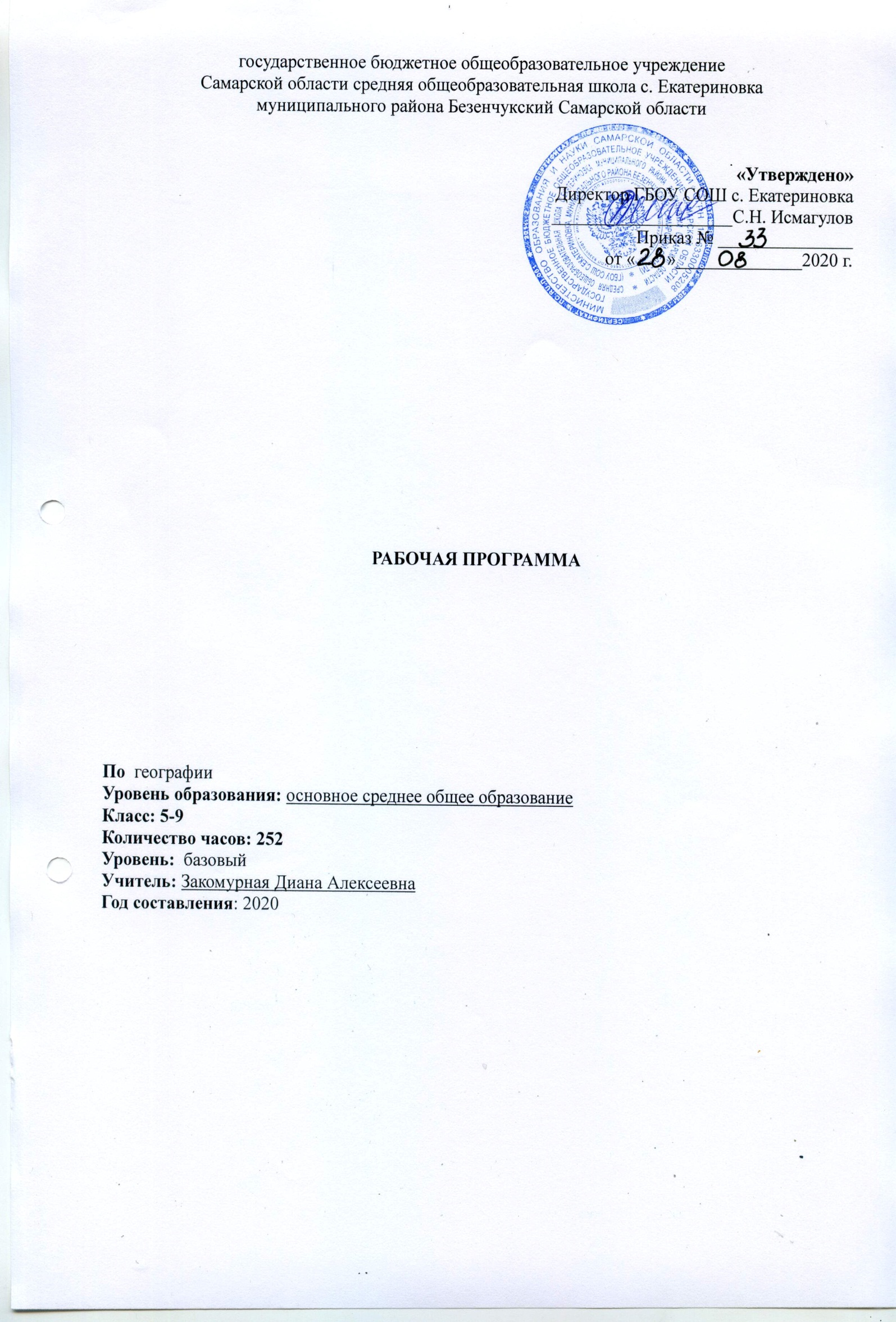         Рабочая программа по учебному предмету «География» разработана на основе:ООП ООО ГБОУ СОШ с.Екатериновка м.р. Безенчукский Самарской областипрограмма по географии: « География. 5-9». «Полярная звезда». 5 – 9 классы/ В.В. Николина, А.И. Алексеев, Е.К. Липкина. – М.: Просвещение, 2020.В рамках реализации федерального государственного образовательного стандарта основного общего образования изучение учебного предмета «География:Планируемые результаты освоения учебного предмета    ЛИЧНОСТНЫЕ, МЕТАПРЕДМЕТНЫЕ И ПРЕДМЕТНЫЕРЕЗУЛЬТАТЫ ОСВОЕНИЯ КУРСА ГЕОГРАФИИЛичностными результатами обучения географии является формирование всесторонне образованной, инициативной и успешной личности, обладающей системой современных мировоззренческих взглядов, ценностных ориентаций, идей-нравственных, культурных, гуманистических и этических принципов и норм поведения.Изучение географии в основной школе обусловливает достижение следующих результатов личностного развития:воспитание российской гражданской идентичности, патриотизма, любви и уважения к Отечеству, чувства гордости за свою Родину, прошлое и настоящее многонационального народа России; осознание своей этнической принадлежности, знание языка, культуры своего народа, своего края, общемирового культурного наследия; усвоение традиционных ценностей многонационального российского общества; воспитание чувства долга перед Родиной;формирование целостного мировоззрения, соответствующего современному уровню развития науки и общественной практики, а также социальному, культурному, языковому и духовному многообразию современного мира;формирование ответственного отношения к учению, готовности и способности к саморазвитию и самообразованию на основе мотивации к обучению и познанию, выбору профильного образования на основе информации о существующих профессиях и личных профессиональных предпочтениях, осознанному построению индивидуальной образовательной траектории с учётом устойчивых познавательных интересов;формирование познавательной и информационной культуры, в том числе развитие навыков самостоятельной работы с учебными пособиями, книгами, доступными инструментами и техническими средствами информационных технологий;формирование толерантности как нормы осознанного и доброжелательного отношения к другому человеку, его мнению, мировоззрению, культуре, языку, вере, гражданской позиции; к истории, культуре, религии, традициям, языкам, ценностям народов России и мира;освоение социальных норм и правил поведения в группах и сообществах, заданных институтами социализации соответственно возрастному статусу обучающихся, а также во взрослых сообществах; формирование основ социально-критического мышления; участие в школьном самоуправлении и в общественной жизни в пределах возрастных компетенций с учётом региональных, этнокультурных, социальных и экономических особенностей;развитие морального сознания и компетентности в решении моральных проблем на основе личностного выбора; формирование нравственных чувств и нравственного поведения, осознанного и ответственного отношения к собственным поступкам;формирование коммуникативной компетентности в образовательной, общественно полезной, учебно-исследовательской, творческой и других видах деятельности;формирование ценности здорового и безопасного образа жизни; усвоение правил индивидуального и коллективного безопасного поведения в чрезвычайных ситуациях, угрожающих жизни и здоровью людей;формирование основ экологического сознания на основе признания ценности жизни во всех её проявлениях и необходимости ответственного, бережного отношения к окружающей среде;осознание важности семьи в жизни человека и общества, принятие ценности семейной жизни, уважительное и заботливое отношение к членам своей семьи;развитие эстетического сознания через освоение художественного наследия народов России и мира, творческой деятельности эстетического характера.Метапредметными результатами освоения основной образовательной программы основного общего образования являются:овладение навыками самостоятельного приобретения новых знаний, организации учебной деятельности, поиска средств её осуществления;умение планировать пути достижения целей на основе самостоятельного анализа условий и средств их достижения, выделять альтернативные способы достижения цели и выбирать наиболее эффективный способ, осуществлять познавательную рефлексию в отношении действий по решению учебных и познавательных задач;формирование умений ставить вопросы, выдвигать гипотезу и обосновывать её, давать определения понятиям, классифицировать, структурировать материал, строить логическое рассуждение, устанавливать причинно-следственные связи, аргументировать собственную позицию, формулировать выводы, делать умозаключения, выполнять познавательные и практические задания, в том числе проектные;формирование осознанной адекватной и критической оценки в учебной деятельности, умения самостоятельно оценивать свои действия и действия одноклассников, аргументированно обосновывать правильность или ошибочность результата и способа действия, реально оценивать свои возможности достижения цели определённой сложности;умение организовывать и планировать учебное сотрудничество и совместную деятельность с учителем и со сверстниками, определять общие цели, способы взаимодействия, планировать общие способы работы;формирование и развитие учебной и общепользовательской компетентности в области использования технических средств информационно-коммуникационных технологий (компьютеров и программного обеспечения) как инструментальной основы развития коммуникативных и познавательных универсальных учебных действий; формирование умений рационально использовать широко распространённые инструменты и технические средства информационных технологий;умение извлекать информацию из различных источников (включая средства массовой информации, компакт-диски учебного назначения, ресурсы Интернета); умение свободно пользоваться справочной литературой, в том числе и на электронных носителях, соблюдать нормы информационной избирательности, этики;умение на практике пользоваться основными логическими приёмами, методами наблюдения, моделирования, объяснения, решения проблем, прогнозирования и др.;умение работать в группе — эффективно сотрудничать и взаимодействовать на основе координации различных позиций при выработке общего решения в совместной деятельности; слушать партнёра, формулировать и аргументировать своё мнение, корректно отстаивать свою позицию и координировать её с позицией партнёров, в том числе в ситуации столкновения интересов; продуктивно разрешать конфликты на основе учёта интересов и позиций всех их участников, поиска и оценки альтернативных способов разрешения конфликтов;умение организовывать свою жизнь в соответствии с представлениями о здоровом образе жизни, правах и обязанностях гражданина, ценностях бытия, культуры и социального взаимодействия.Предметными результатами освоения основной образовательной программы по географии являются:формирование представлений о географической науке, её роли в освоении планеты человеком, о географических знаниях как компоненте научной картины мира, их необходимости для решения современных практических задач человечества и своей страны, в том числе задачи охраны окружающей среды и рационального природопользования;формирование первичных навыков использования территориального подхода как основы географического мышления для осознания своего места в целостном, многообразном и быстро изменяющемся мире и адекватной ориентации в нём;формирование представлений и основополагающих теоретических знаний о целостности и неоднородности Земли как планеты людей в пространстве и во времени, об основных этапах её географического освоения, особенностях природы, жизни, культуры и хозяйственной деятельности людей, экологических проблемах на разных материках и в отдельных странах;овладение элементарными практическими умениями использования приборов и инструментов для определения количественных и качественных характеристик компонентов географической среды, в том числе её экологических параметров;овладение основами картографической грамотности и использования географической карты как одного из «языков» международного общения;овладение основными навыками нахождения, использования и презентации географической информации;формирование умений и навыков использования разнообразных географических знаний в повседневной жизни для объяснения и оценки различных явлений и процессов, самостоятельного оценивания уровня безопасности окружающей среды, адаптации к условиям территории проживания;создание основы для формирования интереса к дальнейшему расширению и углублению географических знаний и выбора географии как профильного предмета на ступени среднего полного образования, а в дальнейшем и в качестве сферы своей профессиональной деятельностиСодержание курса географииГеография Земли (5—7 классы)Раздел 1. Географическое изучение ЗемлиВведение. География — наука о планете ЗемляЧто изучает география. Географические объекты, процессы и явления.Как география изучает Землю.Практическая работаОрганизация фенологических наблюдений в природе.Тема 1. Развитие географических знаний о ЗемлеГеография в древности: Древняя Индия, Древний Египет, Древний Восток, Древняя Греция. Учёные античного мира — Аристотель, Эратосфен, Птолемей. Экспедиции Т. Хейердала как модель путешествий в древности.География в эпоху Средневековья: путешествия и открытия португальцев, русских землепроходцев. Путешествия Марко Поло и Афанасия Никитина.Эпоха Великих географических открытий. Открытие Нового света — экспедиция Христофора Колумба. Первое кругосветное плавание Фернана Магеллана. Значение Великих географических открытий.Географические открытия XVII—XIX вв. Поиски Южной Земли — открытие Австралии. Первая русская кругосветная экспедиция И. Ф. Крузенштерна и Ю. Ф. Лисянского. Русская экспедиция Ф. Ф. Беллинсгаузена и М. П. Лазарева — открытие Антарктиды.Современные географические исследования. Исследование полярных областей Земли. Изучение Мирового океана. Космические исследования. Географические исследования Новейшего времени. Актуальные проблемы развития человечества и России, решение которых невозможно без  участия географов.Практические работыОбозначение на контурной карте маршрутов путешествий, географических объектов, открытых в разные периоды.Составление списка источников информации по теме «Имена  русских первопроходцев и мореплавателей на карте мира» (по выбору учи- теля).Раздел 2. Земля — планета Солнечной системыЗемля в Солнечной системе и во Вселенной. Земля и Луна. Форма, размеры Земли, их географические следствия.Движение Земли вокруг оси. Земная ось и географические полюсы.Следствия осевого вращения Земли.Географические следствия движения Земли вокруг Солнца. Смена времён года на Земле. Дни весеннего и осеннего равноденствия, летнего и зимнего солнцестояния. Неравномерное распределение солнечного света и тепла на поверхности Земли. Пояса освещённости. Тропики и полярные круги. Влияние Космоса на Землю и жизнь людей.Практические работыХарактеристика событий, происходящих на экваторе, в тропиках, на полярных кругах и полюсах Земли в дни равноденствий и солнцестояний.Выявление закономерностей изменения продолжительности дня и высоты Солнца над горизонтом в зависимости от времени года на тер- ритории своей местности.Раздел 3. Изображения земной поверхностиТема 2. План и топографическая картаГлобус, план, аэрофотоснимки и космические снимки. Географический атлас. Масштаб топографического плана и карты и его виды. Условные знаки плана и карты и их виды. Способы изображения неровностей земной поверхности на планах и картах. Ориентирование на местности. План местности. Определение направлений на плане. Глазомерная съёмка. Полярная и маршрутная съёмки. Ориентирование по плану местности. Разнообразие планов и области их применения.Практическая работаПроведение полярной съёмки и составление плана местности.Тема 3. Географические картыРазнообразие географических карт и их классификация. Виды географических карт. Способы изображения на мелкомасштабных географических картах. Масштаб географических карт. Искажения на географических картах. Градусная сетка: параллели и меридианы на глобусе и картах. Экватор и нулевой (начальный, Гринвичский) меридиан. Географические координаты. Географическая широта и географическая долгота. Измерение расстояний по карте. Использование карт в жизни и хозяйственной деятельности людей.Практические работыОпределение направлений и расстояний на карте.Определение географических координат точек на глобусе и картах.Раздел 4. Оболочки ЗемлиТема 4. Литосфера — каменная оболочка ЗемлиЛитосфера — твёрдая оболочка Земли. Внутреннее строение Земли: ядро, мантия, земная кора. Строение земной коры: материковая (континентальная) и океаническая кора.Вещества земной коры: минералы и горные породы. Образование горных пород. Магматические, осадочные и метаморфические горные по- роды. Круговорот горных пород.Рельеф земной поверхности. Планетарные формы рельефа — материки и впадины океанов. Острова. Формы рельефа суши: горы и равнины. Различие гор по высоте. Разнообразие равнин по высоте. Виды равнин  по внешнему облику.Внутренние и внешние процессы образования рельефа. Движение литосферных плит. Образование гор. Вулканы и землетрясения. Выветривание — разрушение и изменение горных пород и минералов под действием внешних процессов. Виды выветривания. Формирование рельефа земной поверхности как результат действия внутренних и внешних сил. Деятельность человека, преобразующая земную поверхность, и связанные с ней экологические проблемы.Рельеф дна Мирового океана. Части подводных окраин материков.Срединно-океанические хребты. Ложе океана, его рельеф.Практические работыСравнение свойств горных пород.Нанесение на контурную карту географического положения островов, полуостровов, высочайших гор и обширных равнин мира.Описание местоположения горной системы или равнины по физической карте.Раздел 4. Оболочки Земли (продолжение)Тема 5. Гидросфера — водная оболочкаВодная оболочка Земли и её состав. Мировой круговорот воды. Значение гидросферы.Части Мирового океана. Солёность и температура морской воды. Движение воды в Мировом океане: волны (ветровые и цунами), течения, приливы и отливы. Тёплые и холодные течения.Воды суши. Реки: горные и равнинные. Части реки. Речная система, бассейн, водораздел. Пороги и водопады. Питание и режим рек. Озеро. Происхождение озёрных котловин. Озёра сточные и бессточные. Болота, их образование. Подземные воды (грунтовые, межпластовые, артезианские), их происхождение, условия залегания и использования. Источники. Гейзеры. Природные ледники: горные и покровные. Многолетняя мерзлота. Человек и гидросфера. Вода — основа жизни на Земле.Практические работыСравнение двух рек (России и мира) по заданным признакам.Характеристика одного из крупнейших озёр России по плану.Тема 6. Атмосфера — воздушная оболочкаВоздушная оболочка Земли: газовый состав, строение и значение. Температура воздуха. Зависимость нагревания поверхности от угла  падения солнечных лучей. Нагревание воздуха. Особенности суточного хода температуры воздуха. Годовой ход температуры воздуха. Амплитуда температур.Вода в атмосфере. Образование облаков. Облака и их виды. Туман. Образование атмосферных осадков. Виды атмосферных осадков. Распределение осадков на Земле.Атмосферное давление. Ветер и причины его возникновения. Роза ветров. Бризы. Муссоны. Пассаты.Погода, причины её изменения.Климат и климатообразующие факторы. Климаты Земли. Человек и атмосфера. Взаимовлияние человека и атмосферы. Практические работыОпределение по статистическим данным тенденций изменения температуры воздуха и (или) количества атмосферных осадков в зависимости от географического положения объектов.Построение розы ветров, диаграмм облачности и осадков по имеющимся данным календаря погоды.Организация наблюдений за погодой с помощью метеоприборов.Тема 7. Биосфера — оболочка жизниБиосфера — оболочка жизни. Состав и границы биосферы. Растительный и животный мир Земли. Разнообразие животного и растительного мира. Приспособление живых организмов к среде обитания. Жизнь в океане. Живые организмы на суше.Проблемы биосферы. Охрана биосферы.Человек — часть биосферы. Распространение людей на Земле. Расы человека.Раздел 5. Географическая оболочкаПонятие «географическая оболочка». Свойства географической оболочки. Природно-территориальный комплекс. Природная зональность и высотная поясность.Почва: понятие, состав, строение. Типы почв. Охрана почв. Всемирное природное и культурное наследие ЮНЕСКО. Практическая работаСоставление списка интернет-ресурсов, содержащих информацию о состоянии окружающей среды своей местности.Введение. Что изучают в курсе географии 7 классаРаздел 1. Человек на ЗемлеЗаселение Земли человеком. Современная численность  населения  мира. Изменение численности населения во времени. Методы  определения численности населения, переписи населения. Факторы, влияющие на рост численности населения. Рождаемость, смертность, естественный прирост населения и их географические особенности. Размещение населения. Понятие «плотность населения».Народы и религии мира. Языковая классификация народов мира. Мировые и национальные религии.Хозяйственная деятельность населения: сельское хозяйство, промышленность, сфера услуг. География видов хозяйственной деятельности.Города и сельские поселения. Многообразие стран, их основные типы. Культурно-исторические регионы мира. Практические работыСравнительное описание численности и плотности населения стран по разным источникам информации.Определение и сравнение естественного прироста населения стран по источникам географической информации.Классификация стран по разным количественным показателям особенностей населения (естественному приросту, доле городского населения, религиозному и этническому составу).Определение по комплексным картам различий в типах хозяйствен- ной деятельности населения стран разных регионов.Раздел 2. Главные закономерности природы ЗемлиИстория формирования рельефа Земли. Литосферные плиты и образование континентальной и океанической земной коры. Платформы древние и молодые. Области складчатости. Формирование современных материков и океанов.Климатообразующие факторы. Географическая широта как основной климатообразующий фактор. Воздушные массы: понятие, типы. Циркуляция атмосферы как важный климатообразующий фактор. Преобладающие ветры — пассаты тропических широт, тропические (экваториальные) муссоны, западные ветры умеренных широт, восточные (стоковые) ветры полярных  областей. Влияние на  климат  подстилающей  поверхности, океанических течений, абсолютной высоты местности и её рельефа.Разнообразие климата на Земле. Характеристика основных и переходных климатических поясов Земли.Климатические карты. Климатограмма как графическая форма отражения климатических особенностей.Мировой океан и его части. Океан и атмосфера: поверхностные водные массы, их типы; поверхностные течения. Солёность поверхностных вод Мирового океана, её измерение. Карта солёности поверхностных вод Мирового океана. Жизнь в Океане, закономерности её пространственного распространения. Экологические проблемы Мирового океана.Тихий, Атлантический, Индийский, Северный Ледовитый океаны: особенности природы, ресурсы, освоение человеком. Южный океан.Природные зоны Земли. Высотная поясность.Практические работыАнализ физической карты и карты строения земной коры с целью выявления закономерностей распространения крупных форм рельефа.Анализ разных источников географической информации с целью объяснения географического распространения землетрясений и современного вулканизма.Определение климатических характеристик территории по климатической карте.Составление схемы общей циркуляции атмосферы.Описание климата территории по климатограмме.Сравнение годового хода температуры воздуха по сезонам года в Северном и Южном полушариях.Составление графика годового хода температуры воздуха по статистическим данным.Сравнение солёности поверхностных вод Мирового океана на раз- ной широте по карте солёности поверхностных вод, выявление закономерности её изменения в широтном направлении.Выявление закономерностей распространения тёплых и холодных течений у западных и восточных побережий материков по физической карте мира.Выявление проявления широтной зональности по картам природных зон.Сравнение высотных поясов гор с целью выявления зависимости их структуры от географического положения и абсолютной высоты.Раздел 3. Материки и страныТема 1. Южные материкиАфрика, Австралия и Океания, Южная Америка: географическое положение и береговая линия, основные черты рельефа,  климата,  внутренних вод и  определяющие  их  факторы.  Зональные  природные  комплексы. Население и его хозяйственная деятельность. Природные районы. Страны.Антарктида: географическое положение и береговая линия, рельеф поверхности ледника и подлёдный рельеф, особенности климата и внутренних вод, органический мир. Открытие и исследования Антарктиды.Практические работыВыявление влияния географического положения на климат материка.Объяснение особенностей климата экваториального климатического пояса на примере одного из материков.Выявление влияния океанических течений у западных и восточных побережий материков на климат и природные комплексы.Сравнение высотной поясности горных систем, выявление причин различий.Сравнение населения южных материков по разным источникам географической информации.Выявление природных, исторических и экономических причин, по- влиявших на плотность населения, на примере одного из регионов.Определение средней плотности населения стран по статистическим данным.Описание одной из стран по географическим картам.Тема 2. Северные материкиСеверная Америка и Евразия: географическое положение и береговая линия, основные черты рельефа, климата, внутренних вод  и  определяющие их факторы. Зональные природные комплексы. Население и его хозяйственная деятельность. Природные районы. Страны.Практические работыОбъяснение климатических различий территорий, находящихся на одной географической широте, на примере умеренного климатического пояса.Сравнение расположения природных зон Северной Америки и Евразии и выявление причин подобного расположения.Комплексное географическое описание одной из природных зон материков.Сравнение расположения южной границы распространения многолетней мерзлоты в Северной Америке и Евразии и выявление причин различий.Объяснение распространения зон современного вулканизма и землетрясений на территории Северной Америки и Евразии.Определение и сравнение естественного прироста населения стран Азии и Европы по статистическим данным.Анализ разных источников информации для составления характеристики населения страны.Сравнение двух стран по заданным показателям.Раздел 4. Взаимодействие природы и обществаНеобходимость международного сотрудничества в использовании при- роды и её охраны.Глобальные проблемы человечества: продовольственная, сырьевая, энергетическая, преодоления отсталости стран, экологическая. Проблема глобальных климатических изменений.Практическая работаОценка последствий изменений компонентов природы в результате деятельности человека на примере одной из стран.География России (8—9 классы)Раздел 1. Географическое пространство РоссииТема 1. Географическое положение и границы РоссииГосударственная территория России. Территориальные воды. Исключительная экономическая зона России. Государственная граница России. Морские и сухопутные границы. Континентальный шельф. Страны  —  соседи России.Географическое положение России. Виды географического положения. Географическое положение России как фактор развития её хозяйства.Россия в мире.Практическая работаСравнение по картам географического положения России с географическим положением других государств.Тема 2. Время на территории РоссииРоссия на карте часовых поясов мира. Карта часовых зон России.Местное, поясное и зональное время.Практическая работаОпределение разницы во времени для разных городов России по кар-     те часовых зон.Тема 3. История формирования, освоения и изучения территории РоссииОсвоение и изучение территории России в XVI—XXI вв.: землепроходцы, научные географические экспедиции XVIII в., изучение Арктики, Сибири и Северо-Востока страны.Воссоединение Крыма.Практические работыСистематизация сведений об изменении границ России на разных исторических этапах на основе анализа географических карт.Объяснение  ситуаций  в  контексте  реальных   событий.Тема 4. Административно-территориальное устройство России.Районирование территорииФедеративное устройство  России.  Субъекты  Российской  Федерации,  их равноправие и разнообразие. Изменение границ отдельных субъектов Российской Федерации. Федеральные округа.Районирование как метод географических исследований. Крупные районы России.Практическая работаОбозначение на контурной карте границ географических районов и федеральных округов с целью выявления различий.Раздел 2. Население РоссииТема 5. Численность населенияДинамика численности населения России и факторы, её определяющие. Переписи населения России. Естественное движение населения. Показатели рождаемости, смертности и естественного прироста населения России и её географических районов. Миграции (механическое движение) населения. Прогнозы изменения численности населения России.Практическая работаОпределение по статистическим материалам показателей общего, естественного или миграционного прироста населения своего региона.Тема 6. Половой и возрастной состав населенияПоловой и возрастной состав населения России. Половозрастная структура населения России в географических районах и субъектах Российской Федерации и факторы, её определяющие. Половозрастные пирамиды. Средняя продолжительность  жизни  мужского  и  женского  населения России.Практическая работаОбъяснение динамики половозрастного состава населения России на основе анализа половозрастных пирамид.Тема 7. Народы и религииРоссия — многонациональное государство. Языковая классификация народов России. Русский язык — язык межнационального общения. Крупнейшие народы России и их расселение.География религий.Практическая работаАнализ статистических материалов с целью построения картограммы«Доля титульных этносов в населении республик и автономных округов Российской Федерации».Тема 8. Территориальные особенности размещения населенияГеографические особенности размещения населения: их обусловленность природными, историческими и социально-экономическими фактора- ми. Главная полоса расселения.Городское и сельское население. Виды городских и сельских населённых пунктов. Урбанизация в России. Крупнейшие города и городские агломерации. Классификация городов по численности населения. Роль городов в жизни страны. Функции городов России. Монофункциональные города. Современные тенденции сельского расселения.Практическая работаАнализ карт плотности населения и степени благоприятности природных условий жизни населения с целью выявления факторов размещения населения.Тема 9. Миграции населенияВиды миграций. Внешние и внутренние миграции. Эмиграция и иммиграция. Миграционный прирост. Причины миграций и основные на- правления миграционных потоков. Причины миграций и основные направления миграционных потоков России в разные исторические периоды.Раздел 3. Природа РоссииТема 10. Природные условия и ресурсыПриродные условия и природные ресурсы. Классификации природных ресурсов по разным признакам.Практические работыСравнение природных ресурсов двух морей, омывающих Россию, по нескольким источникам информации.Оценка природно-ресурсного капитала одного из районов России по картам и статистическим материалам.Тема 11. Геологическое строение, рельеф и полезные ископаемыеЭтапы формирования земной коры на территории России. Основные тектонические структуры: платформы и складчатые пояса.Основные формы рельефа и особенности их распространения на территории России. Выявление зависимости между тектоническим строением, рельефом и размещением основных групп полезных ископаемых.Влияние внутренних и внешних процессов на формирование рельефа. Современные процессы, формирующие рельеф. Внутренние процессы: области современного горообразования, землетрясений и вулканизма. Внешние процессы: древнее и современное оледенения, работа  текучих  вод, ветра, моря. Влияние рельефа на хозяйственную деятельность людей. Изменение рельефа под влиянием деятельности человека. Антропогенные формы рельефа.Минеральные ресурсы: виды и проблемы рационального использования.Рельеф своей местности.Практические работыСравнительное описание двух горных систем России по нескольким источникам информации.Объяснение особенностей рельефа одного из крупных географических районов страны.Объяснение распространения по территории России опасных геологических явлений.Тема 12. КлиматФакторы, определяющие климат России. Географическая широта как главный фактор формирования климата. Солнечная радиация: понятие, виды. Радиационный баланс. Влияние подстилающей поверхности и рельефа на климат. Типы воздушных масс на территории России и их циркуляция. Атмосферные фронты, циклоны и антициклоны, их изображение на картах погоды.Распределение температуры воздуха, увлажнения и атмосферных осадков по территории России. Испаряемость. Коэффициент увлажнения.Климатические пояса и типы климатов России. Влияние климата  на  жизнь и хозяйственную деятельность населения. Способы адаптации человека к разнообразным климатическим условиям на территории страны. Опасные и неблагоприятные метеорологические явления. Влияние  на климат хозяйственной деятельности населения. Климатические  изменения на территории России.Агроклиматические ресурсы. Климат своей местности.Практические работыОписание погоды территории по карте погоды.Определение по картам закономерностей распределения солнечной радиации, средних температур января и июля, годового количества осад- ков, испаряемости по территории страны.Оценка основных климатических показателей одного из географических районов страны для жизни и хозяйственной деятельности населения.Тема 13. Внутренние воды и моряМоря, омывающие Россию: особенности природы и хозяйственного использования.Внутренние воды России. Реки: распределение по бассейнам океанов. Главные речные системы России: питание, режим. Крупнейшие озёра России, их происхождение. Болота. Подземные воды. Ледники. Многолетняя мерзлота.Неравномерность распределения водных ресурсов. Рост их  потребления и загрязнения.Опасные гидрологические природные явления и их распространение по территории России.Внутренние воды и водные ресурсы своей местности.Практические работыВыявление зависимости режима рек от климата и характера их течения от рельефа.Объяснение закономерностей распространения опасных гидрологических природных явлений на территории страны.Тема 14. Почвы, растительный и животный мирПочва — особый компонент природы. Факторы образования почв. Основные зональные типы почв, их свойства, различия в плодородии. Почвенные ресурсы России. Изменение почв в ходе их хозяйственного использования. Меры по сохранению плодородия почв —  мелиорация  земель: борьба с эрозией, осушение, орошение, внесение удобрений. Охрана почв. Основные типы растительности России. Особенности животного  мира России: видовое разнообразие; факторы, его определяющие. Ресурсы растительного и животного мира России.Тема 15. Природно-хозяйственные зоныПриродно-хозяйственные зоны России: разнообразие зон, взаимосвязь и взаимообусловленность их компонентов.Зона арктических пустынь, тундры, лесотундры, лесные зоны, лесостепи, степи, полупустыни и пустыни: географическое положение, климат, почвенный покров, растительный и животный мир, население и его хозяйственная деятельность, экологические проблемы. Высотная поясность. Население и хозяйственная деятельность в горах.Рациональное природопользование. Особо охраняемые природные территории России: заповедники, заказники, национальные парки. Объекты Всемирного природного и культурного наследия ЮНЕСКО. Красная книга России.Практические работыСравнение климата двух природно-хозяйственных зон России.Объяснение различий почв, растительного и животного мира двух территорий России, расположенных в разных природно-хозяйственных зонах.Сравнение различных точек зрения о влиянии глобальных климатических изменений на природу, жизнь и хозяйственную деятельность населения на основе анализа нескольких источников информации.Раздел 1. Хозяйство РоссииТема 1. Общая характеристика хозяйстваСостав хозяйства: секторы, важнейшие межотраслевые комплексы и отрасли. Отраслевая, функциональная и территориальная структуры хозяйства, факторы их формирования и развития. Общие особенности географии хозяйства России: основная зона хозяйственного освоения. Валовой внутренний продукт (ВВП) и валовой региональный продукт (ВРП) как показатели уровня развития страны и регионов. Факторы размещения производства.Человеческий капитал России. Природно-ресурсный капитал России. Производственный капитал России. Распределение производственного капитала по территории страны.Тема 2. Топливно-энергетический комплекс (ТЭК)Топливно-энергетический комплекс: состав и значение в хозяйстве.Нефтяная, газовая и угольная промышленность: география основных современных и перспективных районов добычи топливных ресурсов, систем трубопроводов. Место России в мировой добыче основных видов топливных ресурсов. Особенности современного этапа освоения шельфовых месторождений топлива.Электроэнергетика: основные типы электростанций (включая станции, использующие возобновляемые источники энергии — ВИЭ), их особенности и доля в производстве электроэнергии. Место России в мировом производстве электроэнергии. Атомные, тепловые и гидроэлектростанции. Каскады ГЭС. Энергосистемы.Влияние ТЭК на окружающую среду. Направления развития ТЭК России.Практические работыАнализ статистических и текстовых материалов с целью сравнения стоимости электроэнергии для населения России в различных регионах.Сравнительная оценка возможностей для развития ВИЭ в отдельных регионах страны.Тема 3. МеталлургияСостав и значение в хозяйстве. Место России в мировом производстве металлов. Особенности технологии производства чёрных и цветных металлов. Факторы размещения предприятий металлургического комплекса. География металлургии чёрных и цветных металлов: основные районы и центры. Металлургические районы России. Влияние металлургии на окружающую среду. Направления развития металлургического комплекса России.Практическая работаАнализ различных источников информации, включая ресурсы Интернета, с целью определения структуры себестоимости производства алюминия.Тема 4. МашиностроениеСостав и значение в хозяйстве. Место России в мировом производстве машиностроительной продукции. Факторы размещения машиностроительных предприятий. География важнейших отраслей. Машиностроение и охрана окружающей среды. Направления развития машиностроения России.Практическая работаАнализ различных источников информации, включая ресурсы Интернета, с целью объяснения влияния географического положения машиностроительного предприятия (по выбору) на конкурентоспособность его продукции.Тема 5. Химическая промышленностьСостав и значение в хозяйстве. Факторы размещения предприятий. Место России в мировом производстве химической продукции. География важнейших отраслей. Химическая промышленность и охрана окружающей среды. Направления развития химической промышленности России.Практическая работаАнализ текстовых источников информации с целью объяснения размещения предприятий одной из отраслей химической промышленности (на примере производства синтетического каучука).Тема 6. Лесопромышленный комплексСостав и значение в хозяйстве. Место России в мировом производстве продукции лесопромышленного комплекса. Факторы размещения пред- приятий. География важнейших отраслей. Лесное хозяйство и окружающая среда. Направления развития лесопромышленного комплекса России.Практическая работаАнализ «Прогноза развития лесного сектора Российской Федерации  до 2030 г.» и «Стратегии развития лесопромышленного комплекса  до 2030 г.» с целью определения перспектив и проблем развития комплекса.Тема 7. Агропромышленный комплексСостав и значение в экономике страны.Сельское хозяйство. Состав и значение в хозяйстве, отличия от других отраслей хозяйства. Сельскохозяйственные угодья, их площадь и структура. Сельское хозяйство и окружающая среда.Растениеводство и животноводство: главные отрасли и их география, направления развития.Пищевая промышленность. Состав и значение в хозяйстве. Факторы размещения предприятий. География важнейших отраслей. Пищевая промышленность и окружающая среда. Направления развития пищевой промышленности России.Лёгкая промышленность. Состав и значение в хозяйстве. Факторы размещения предприятий. География важнейших отраслей. Лёгкая промышленность и окружающая среда. Направления развития лёгкой промышленности России.Практическая работаОпределение влияния природных и социальных факторов на размещение отраслей АПК.Тема 8. Инфраструктурный комплексСостав и значение в хозяйстве.Транспорт. Состав и значение в хозяйстве. Грузооборот и пассажирооборот. Транспортные узлы. Транспортная система.Морской, внутренний водный, железнодорожный, автомобильный, воздушный и трубопроводный транспорт: особенности, география, влияние на окружающую среду, направления развития.Связь: состав и значение в хозяйстве. География связи. Направления развития связи в России.География туризма и рекреации.Наука и образование: значение в хозяйстве, география. Наукограды. Направления развития науки и образования.Раздел 2. Регионы РоссииТемы 9—17. Европейский Север, Европейский Северо-Запад, Центральная Россия, Европейский Юг, Поволжье, Урал, Западная Сибирь, Восточная Сибирь и Дальний ВостокЕвропейская и азиатская части России: территория, географическое положение, природа, население, хозяйство.Европейский Север, Европейский Северо-Запад, Центральная Россия, Европейский Юг, Поволжье, Урал, Западная Сибирь, Восточная Сибирь, Дальний Восток: состав и географическое положение, особенности при- роды и природно-ресурсного потенциала, населения и хозяйства. Экологические проблемы и перспективы развития.Практические работыСоставление географического описания природы, населения и хозяйства на основе использования нескольких источников информации.Сравнение двух субъектов Российской Федерации по заданным критериям.Классификация субъектов Российской Федерации одного из географических районов России по уровню социально-экономического развития на основе статистических данных.Оценка туристско-рекреационного потенциала региона.Раздел 3. Россия в миреРоссия в системе международного географического разделения труда. Россия в мировой торговле. Россия в системе мировых транспортных коридоров.Географическая номенклатураОкеаны: Индийский и Тихий.Моря:Арафурское, Коралловое,  Тасманово.Заливы: Большой Австралийский,  Карпентария.Проливы: Басов, Торресов.Тёплое течение: Восточно-Австралийское.Холодное течение: течение Западных Ветров.Острова: Новая Гвинея и Тасмания, Новая Зеландия, Новая Каледония, Меланезия,Микронезия.Полуострова:Арнемленд,  Кейп-Йорк.Крайние точки: мыс Йорк, мыс Юго-Восточный (Саут-Ист-Пойнт), мыс Стип-Пойнт имыс Байрон.Равнины: Центральная низменность.Горы: Большой Водораздельный хребет.Вершина: гора Косцюшко.Реки: Муррей, Дарлинг, Купер-Крик.Озеро: Эйр.Пустыни: Большая Песчаная, Большая пустыня Виктория.Страны: Австралия, Новая Зеландия, Папуа - Новая Гвинея.Города: Веллингтон, Канберра, Сидней, Мельбурн.Южная АмерикаГеографическое положение – основа разнообразия природы Южной Америки. История открытия, изучения и освоения. Основные черты природы. Горы и равнины Южной Америки. Богатство рудными полезными ископаемыми. Разнообразие климатов. Самый влажный материк. Амазонка – самая полноводная река планеты. Реки – основные транспортные пути. Богатый и своеобразный растительный и животный мир материка. Население континента. Страны востока материка. Бразилия. Страны Анд. Венесуэла. Перу. Чили.Практические  работыНанесение на контурную карту элементов, характеризующих физико-географическое положение материка. Определение протяжённости материка с севера на юг и с запада на восток в градусах и километрах.Обозначение на контурной карте крупных форм рельефа и месторождений полезных ископаемых материка,  выявление закономерностей их размещения.Сравнение высоты снеговой линии в Андах на 20°ю.ш.  и 50°ю.ш. и объяснение причин различия.Выявление взаимосвязей между компонентами природы в одном из природных комплексов материка с использованием карт атласа.Выявление основных видов хозяйственной деятельности Андских стран.Составление сравнительной характеристики стран Южной Америки (на выбор).Географическая номенклатураМоре:КарибскоеПерешеек: Панамский.Остров:Огненная ЗемляКрайние точки: мыс Йорк, мыс Юго-Восточный (Саут-Ист-Пойнт), мыс Стип-Пойнт и   мыс Байрон.Равнины:Бразильское и Гвианское плоскогорья, Оринокская и Ла-Платская низменности,Горы: АндыВершина: гора Аконкагуа.Реки: Амазонка, Парана, Ориноко.Озера:Титикака, Маракайбо.Страны:Страны: Бразилия (Бразилиа, Рио-де-Жанейро, Сан-Паулу), Аргентина(Буэнос-Айрес), Венесуэла (Каракас), Перу (Лима), Чили (Сантьяго).АнтарктидаОсобенности природы. Проявления зональности в природе континента. Освоение Антарктики человеком. Международный статус материка. Влияние Антарктики на природу Земли. Достижения географической науки в изучении южной полярной области планеты.Практические работыСоставление таблицы «Открытие и этапы исследования Антарктиды».Определение целей изучения южной полярной области Земли и составление проекта использования природных богатств материка в будущем.Сравнение природы Арктики и Антарктики; объяснение причин полученных результатов сравнения.Северная АмерикаГеографическое положение. История открытия, изучения и освоения. Геологическое строение и рельеф. Великие горы и равнины. Стихийные бедствия. Великий ледник. Полезные ископаемые. Разнообразие типов климата. Реки Северной Америки. Великие американские озера. Широтное и меридиональное простирание природных зон. Богатство растительного и животного мира. Формирование населения материка. Население. Канада. Соединенные Штаты Америки. Страны Средней Америки. Мексика.Практические  работыНанесение на контурную карту элементов, характеризующих физико-географическое положение материка. Определение протяжённости материка с севера на юг и с запада на восток в градусах и километрах.Оценка влияния климата на жизнь и хозяйственную деятельность населения.Определение влияния четвертичного оледенения на характер  рельефа и формирование внутренних вод  северной части материка.Географическая номенклатураОкеаны: Атлантический, Индийский и Тихий.Моря: Амундсена, Беллинсгаузена, Росса, Уэдделла.Пролив: Дрейка.Холодное течение: Западных Ветров.Остров: Петра I.Полуостров: Антарктический.Крайняя точка: мыс Сифре.Горы: массив Винсон.Вулкан: Эребус.Шельфовый ледник: Росса.Полярные станции: Беллинсгаузен, Восток, Амундсен-Скотт.ЕвразияСамый большой материк. История изучения и освоения. Основные черты природы. Сложное геологическое строение. Самые высокие горы планеты и самая глубокая впадина суши. Богатство полезными ископаемыми. Все типы климатов северного полушария. Характеристика климатограмм. Разнообразие рек, крупнейшие реки Земли. Самые большие озера: Каспийское, Байкал. Особенности природы. Население. Страны Северной Европы.  Норвегия. Швеция. Страны Западной Европы. Великобритания и Ирландия. Германия. Нидерланды. Бельгия. Франция. Австрия. Швейцария. Страны Восточной Европы. Польша. Страны Балтии. Белоруссия. Украина. Молдова. Дунайские страны. Страны Южной Европы. Испания и Португалия. Италия и Балканские страны. Страны Юго-Западной Азии. Турция. Грузия. Азербайджан. Армения. Страны Южной Азии. Индия. Страны Центральной и Восточной Азии. Казахстан и страны Средней Азии. Монголия. Китай. Япония. Страны Юго-Восточной Азии. Индонезия.Практические работыНанесение на контурную карту элементов, характеризующих физико-географическое положение материка. Определение протяжённости материка с севера на юг и с запада на восток в градусах и километрах.Выявление особенностей размещения населения в пределах материка, частей света, отдельных стран.Выявление по карте особенностей расположения крупных форм рельефа, обозначение их на контурной карте, сравнение с другими материками.Сравнение количества  суммарной солнечной радиации (ккал/см.кв.) 1 июля в Саудовской Аравии и Индонезии.Сравнение природных зон Евразии и Северной Америки по 40-й параллели.Обозначение на контурной карте географических объектов материка.Составление географической характеристики страны Европы и Азии по картам атласа и другим источникам географической информации.Определение типов климата Евразии по климатическим диаграммам.Сравнение высотной поясности горных систем Алтая и Кавказа (Гималаев) и объяснение причин  её различия.Географическая номенклатураПолуострова: Таймыр, Кольский, Скандинавский, Чукотский, Индостан,Индокитай, Корейский.Моря: Баренцево, Балтийское, Северное, Аравийское, Японское.Заливы: Финский, Ботнический, Персидский.Проливы: Карские Ворота, Босфор, Малаккский.Острова: Новая Земля, Новосибирские, Шри-Ланка, Филиппинские, БольшиеЗондские.Равнины:Западно-Сибирская, Великая Китайская; плоскогорья Восточно-Сибирское, Декан.Горы: Альпы, Пиренеи, Карпаты, Алтай, Тянь-Шань; нагорья Тибет, Гоби; вулканКракатау.Реки: Обь с Иртышом, Лена, Амур, Амударья, Печора, Дунай, Рейн, Хуанхэ,Янцзы, Инд, Ганг.Озера:Каспийское, Байкал, Онежское, Ладожское, Женевское, Иссык-куль,Балхаш, Лобнор.Примерное тематическое планирование1 ч в неделю в 5 и 6 классах; 2 ч в неделю в 7, 8, 9 классах.Всего за пять лет обучения 280 чКлассКоличество часов в неделюВсего часов за год51346134726882689268Содержание учебного предметаТематическое планированиеХарактеристика основных видов деятельности обучающихсяГЕОГРАФИЯ ЗЕМЛИ (5—7 КЛАССЫ) 5 класс (35 ч, из них 4 ч — резервное время)ГЕОГРАФИЯ ЗЕМЛИ (5—7 КЛАССЫ) 5 класс (35 ч, из них 4 ч — резервное время)ГЕОГРАФИЯ ЗЕМЛИ (5—7 КЛАССЫ) 5 класс (35 ч, из них 4 ч — резервное время)Введение. География — наука о планете Земля (1 ч)Введение. География — наука о планете Земля (1 ч)Введение. География — наука о планете Земля (1 ч)Как география изучает ЗемлюЧто изучает география. Значение географических знаний в современной жизни. Профессии, связанные с географией. Методы географической науки. Способы организации собственной учебной деятельности. Развитие навыков создания и поддержки индивидуальной информационной среды.Практическая работа: организация фенологических наблюдений в природеОпределять значение географических знаний в современной жизни. Определять главные задачи современной географии. Выявлять методы географической науки. Оценивать роль географической науки в жизни общества. Устанавливать основные приёмы работы с учебником.Тема 1. Развитие географических знаний о Земле (6 ч)Тема 1. Развитие географических знаний о Земле (6 ч)Тема 1. Развитие географических знаний о Земле (6 ч)География в древности и в эпоху СредневековьяРазвитие представлений человека о мире от древности до наших дней. Аристотель, Эратосфен, Птолемей. Путешествия Марко Поло и А. Никитина. Великие географические открытия; их вклад в развитие цивилизации. Васко да Гама,X. Колумб, Ф. МагелланВыявлять изменения географических представлений у людей в древности, в эпоху Великих географических открытий. Определять вклад величайших учёных и путешественников в развитие географической науки. Систематизировать информацию о путешествиях и открытиях. Находить  информацию  (в Интернете, печатных СМИ, дополнительной литературе) о развитии географических знаний о ЗемлеЭпоха Великих географических открытийПлавания Ф. Дрейка и В. Баренца. Дальнейшие открытия и исследования материков. А. Тасман, Дж. Кук. Покорение Северного полюса:  Р.  Амундсен,  Р. Пири. Путешествия Т. Хейердала.Практическая работа: обозначение  на контурной карте маршрутов путешествий, географических объектов, от- крытых в разные периодыВыявлять изменения географических представлений у людей в древности, в эпоху Великих географических открытий. Определять вклад величайших учёных и путешественников в развитие географической науки. Систематизировать информацию о путешествиях и открытиях. Находить  информацию  (в Интернете, печатных СМИ, дополнительной литературе) о развитии географических знаний о ЗемлеГеографические открытия XVII–XIX ввРусские землепроходцы — исследователи Сибири и Дальнего Востока. Ермак, И. Москвитин, С.  Дежнёв,  В.  Беринг, В. Поярков, Е. Хабаров. Великая Северная экспедиция. Х. Лаптев, Д. Лаптев,  С. Челюскин. Первая русская кругосветная  экспедиция  И.  Крузенштерна   и Ю. Лисянского. Первая Антарктическая экспедиция Ф. Беллинсгаузена и М. Лазарева. Российские исследования в Арктике.Практическая работа: составление списка  источников   информации   по теме «Имена русских первопроходцев и мореплавателей на карте мира».Выявлять изменения географических представлений у людей в древности, в эпоху Великих географических открытий. Определять вклад величайших учёных и путешественников в развитие географической науки. Систематизировать информацию о путешествиях и открытиях. Находить  информацию  (в Интернете, печатных СМИ, дополнительной литературе) о развитии географических знаний о ЗемлеСовременные географические исследованияИсточники географической информации. Географические информационные системы (ГИС). Значение космических исследований для развития науки и практической деятельности людейОпределять значение современных географических исследований для жизни общества. Выделять и анализировать источники географической информации. Оценивать роль космических исследований и геоинформационных систем для развития географии.Тема 2. Земля — планета Солнечной системы (5 ч)Тема 2. Земля — планета Солнечной системы (5 ч)Тема 2. Земля — планета Солнечной системы (5 ч)Земля — планета Солнечной системыЗемля — одна из планет Солнечной системы. Влияние космоса на Землю и условия жизни на ней. Как устроена наша планета: материки и океаны, земные оболочки. Форма и размеры ЗемлиПриводить доказательства того, что Земля — одна из планет Солнечной системы. Выявлять зависимость продолжительности суток от вращения Земли вокруг своей оси. Составлять и анализировать схему «Географические следствия вращения Земли вокруг своей оси». Объяснять смену времён года на основе анализа схемы орбитального движения ЗемлиЗемля — планета Солнечной системыДвижения Земли. Виды движения Земли. Продолжительность года. Високосный год. Экватор, тропики и полярные круги.Приводить доказательства того, что Земля — одна из планет Солнечной системы. Выявлять зависимость продолжительности суток от вращения Земли вокруг своей оси. Составлять и анализировать схему «Географические следствия вращения Земли вокруг своей оси». Объяснять смену времён года на основе анализа схемы орбитального движения ЗемлиСолнечный свет на ЗемлеНеравномерное распределение тепла и света на Земле. Высота Солнца над горизонтом. Географические следствия движения Земли. Смена дня и ночи, смена сезонов года. Дни летнего и зимнего солнцестояния; дни весеннего и осеннего равноденствия. Полярные день и ночь. Пояса освещённости.Практические работы: 1) характеристика событий, происходящих на экваторе, в тропиках, на полярных кругах и полюсах Земли в дни равноденствий и солнцестояний; 2) выявление закономерностей изменения продолжительности дня и высоты Солнца над горизонтом в зависимости от времени года в своей местностиНаблюдать модель движения Земли вокруг Солнца (схема «Орбитальное движение Земли») и фиксировать особенности положения планеты в дни солнцестояний и равноденствий. Определять высоту Солнца и продолжительность дня и ночи на разных широтах в разное время годаТема 3. План и карта (11 ч)Тема 3. План и карта (11 ч)Тема 3. План и карта (11 ч)Ориентированиеи  способы  ориентирования  на  местности.План местностиОриентирование на местности. Стороны горизонта. Компас. Азимут. Ориентирование по Солнцу, Полярной звезде, «живым ориентирам». План местности. Особенности изображения местности на планеОпределять направление по компасу, Солнцу, Полярной звезде, «живым ориентирам». Определять азимут. Выявлять особенности плана местности. Находить информацию (в Интернете, печатных СМИ, дополнительной литературе) о значении ориентирования в пространстве для человекаИзображение земной поверхности на плане и топографической картеУсловные знаки. Масштаб и его виды. Измерение расстояний с помощью масштабаОпределять с помощью условных знаков изображённые на плане объекты. Измерять расстояния и определять направления на местности и плане. Составлять и читать простейший план местностиИзображение земной поверхности на плане и топографической картеСпособы изображения неровностей земной поверхности на плоскости. Относительная высота. Абсолютная высота. Горизонтали. Определение относи- тельной высоты точек и форм рельефа на местности.Определять с помощью условных знаков изображённые на плане объекты. Измерять расстояния и определять направления на местности и плане. Составлять и читать простейший план местностиИзображение земной поверхности на плане и топографической картеОпределение сторон горизонта по Солнцу и звёздам. Способы глазомер- ной съёмки местности. Составление плана местности.Практическая работа: проведение полярной съёмки и составление плана местностиОпределять с помощью условных знаков изображённые на плане объекты. Измерять расстояния и определять направления на местности и плане. Составлять и читать простейший план местностиИзображение земной поверхностина географической картеГлобус — объёмная модель Земли. Географическая карта, её отличие от плана. Свойства географической карты. Легенда карты, виды условных знаков. Классификация карт по масштабу, ох- вату территории и содержанию. Географические карты в жизни человекаСравнивать планы местности и географические карты. Определять направления на глобусе. Выделять основные свойства карты. Систематизировать карты атласа по охвату территории, масштабу, содержаниюГрадусная сеткаГрадусная сетка, её предназначение. Параллели и  меридианы.  Градусная  сетка на глобусах и картах. Определение на- правлений и расстояний по карте.Практическая работа: определение направлений и расстояний по картеВыявлять на глобусе и карте полушарий элементы градусной сетки. Определять направления и измерять расстояния по картеГеографические координатыГеографические координаты. Географическая широта. Определение географической широты объектовОпределять географические координаты объектов на картеГеографические координатыГеографическая долгота. Определение географической долготы объектов. Часовые пояса.Практическая работа: определение географических координат точек на глобусе и картахОпределять географические координаты объектов на картеРешение практических задач по плану и картеСравнение плана местности и географической карты. Составление описания маршрута по топографической карте. Определение расстояний на топографической карте. Выбор варианта освоения земельного участкаВыявлять различия между планом местности и географической картой в таблице. Составлять описание марш- рута по топографической карте. Определять направления и расстояния между географическими объектами на плане и карте с помощью линейного, именованного и численного масштабов. Выполнять проектное задание в сотрудничествеТема 4. Литосфера — каменная оболочка Земли (8 ч)Тема 4. Литосфера — каменная оболочка Земли (8 ч)Тема 4. Литосфера — каменная оболочка Земли (8 ч)Земная кора и литосфераВнутреннее строение Земли: ядро, мантия, земная кора. Типы  земной  коры, её строение под материками и океанами. Литосфера, её соотношение с земной корой. Внешние и  внутренние  силы Земли. Литосферные плитыВыявлять особенности внутренних оболочек Земли. Устанавливать по карте границы столкновения и расхождения литосферных плитГорные породы, минералы, полезные ископаемыеГорные породы и минералы. Магматические, осадочные, метаморфические горные породы, их происхождение и свойства. Виды полезных ископаемых, их значение для человека.Практическая работа: сравнение свойств горных породКлассифицировать горные породы. Описывать по плану минералы и горные породы школьной коллекции. Сравнивать свойства горных пород различного происхожденияДвижения земной корыДвижения земной коры: вертикальные, горизонтальные. Землетрясения и их причины. Сейсмические пояса Земли. Сейсмоопасные районы мира и РоссииВыявлять закономерности распространения землетрясений и вулканизма. Устанавливать с помощью географических карт сейсмические районы и пояса Земли. Наносить на контурную карту районы землетрясений и вулканизмаДвижения земной корыВулканизм. Строение вулкана. Типы вулканов. Гейзеры. Тихоокеанское огненное кольцоВыявлять закономерности распространения землетрясений и вулканизма. Устанавливать с помощью географических карт сейсмические районы и пояса Земли. Наносить на контурную карту районы землетрясений и вулканизмаРельеф Земли. РавниныРельеф Земли. Неоднородность земной поверхности как следствие взаимодействия внутренних и внешних процессов. Выветривание. Основные формы рельефа суши. Горы и равнины, особенности их образования. Различия равнин по размеру, характеру поверхности, абсолютной высоте. Крупнейшие равнины мира и России. Жизнь людей на равнинах. Описание равнин по картеОпределять по географическим картам количественные и качественные характеристики крупнейших равнин мира и России, особенности их географического положения. Выявлять черты сходства и различия крупных равнин мира. Наносить на контурную карту крупнейшие равнины мира и России. Описывать равнину по карте. Представлять информацию в письменной форме в виде плана-конспектаРельеф Земли. ГорыРазличия гор по высоте, возрасту, размерам.  Крупнейшие  горные   системы   мира и России. Жизнь человека в горах. Изменение гор во  времени.  Изменение  гор  и равнин под воздействием воды, ветра, живых организмов, хозяйственной деятельности людей. Менее крупные формы рельефа в горах и на равнинах. Опасные природные явления, их предупреждение. Описание гор по карте.Практические работы: 1)  нанесение на контурную карту географических объектов: островов, полуостровов, высочайших гор и обширных равнин  мира; 2) описание местоположения горной системы или равнины по физической картеОпределять по географическим картам количественные и качественные характеристики крупнейших гор Земли, особенности их географического положения. Сравнивать по плану горные системы мира. Наносить на контурную карту крупнейшие горные  системы мира и России. Описывать горы по карте. Описывать рельеф своей местностиРешение практических задач по картеРазработка проектного задания «Скульптурный портрет планеты». Правила работы с контурной картойНаходить географические объекты на карте по координатам и с помощью основных ориентиров (рек, гор и т. д.).Находить положение географических объектов на контурной карте и наносить их на неё. Выполнять проектное задание в сотрудничестве.Литосфера и человекЗначение литосферы для человека. Воздействие хозяйственной деятельности человека на литосферуОпределять значение литосферы для человека. Выявлять способы воздействия человека на литосферу и характер изменения литосферы в результате его хозяйственной деятельности6 класс (35 ч, из них 5 ч — резервное время)Тема 1. Гидросфера — водная оболочка Земли (10 ч)6 класс (35 ч, из них 5 ч — резервное время)Тема 1. Гидросфера — водная оболочка Земли (10 ч)6 класс (35 ч, из них 5 ч — резервное время)Тема 1. Гидросфера — водная оболочка Земли (10 ч)Состав и строение гидросферыГидросфера — водная оболочка Земли. Части гидросферы, их соотношение. Свойства воды. Мировой  круговорот воды в природеСравнивать соотношение отдельных частей гидросферы. Выявлять взаимосвязи между составными частями гидросферы по схеме «Круговорот воды в природе»Мировой океанМировой океан, его части. Единство  вод Мирового океана. Моря, заливы, проливы. Жизнь в ОкеанеОпределять черты сходства и различия океанов Земли. Определять по карте географическое положение океанов, морей, заливов, проливов, островов, полуостровов. Определять по карте глубины  океанов  и  морей.  Наносить  на контурную карту океаны, моря, заливы, проливы, острова и полуострова. Выделять части рельефа дна океана.Составлять описание океана и моря по картеМировой океанОстрова и полуострова. Типы островов. Рельеф дна Мирового океана. Использование карт для определения географического положения и описания  морей, океанов.Практическая работа: описание океана и моря на основе анализа географических картОпределять черты сходства и различия океанов Земли. Определять по карте географическое положение океанов, морей, заливов, проливов, островов, полуостровов. Определять по карте глубины  океанов  и  морей.  Наносить  на контурную карту океаны, моря, заливы, проливы, острова и полуострова. Выделять части рельефа дна океана.Составлять описание океана и моря по картеРешение практических задач по картеВыполнение проектного заданияВыполнять проектное задание самостоятельно или в сотрудничестве. Работать  с  контурной  картой.  Оценивать  и обсуждать результаты проделанной работыВоды ОкеанаТемпература и солёность вод Мирового океана. Движение воды в Океане. Волны. Океанические течения, приливы, отливы. Неблагоприятные и опасные явления в гидросфере. Меры предупреждения опасных явлений и борьбы  с ними, правила обеспечения личной безопасностиВыявлять с помощью карт географические закономерности изменения температуры и солёности воды в Океане. Определять по карте крупнейшие тёплые и холодные течения Мирового океана. Выявлять зависимость направления поверхностных течений от направления господствующих ветров. Систематизировать информацию о течениях в свод- ной таблицеРеки ЗемлиРеки как составная часть поверхностных вод суши. Части реки. Речная система, речной бассейн, водораздел. Источники  питания  рек.  Крупнейшие  реки мира и РоссииОпределять по карте истоки, устья главных рек, их притоки, водосборные бассейны. Составлять описание реки по плану на основе анализа карт. Составлять характеристику равнинной и горной реки по плану. Анализировать графики изменения уровня воды в реках. Выявлять по рисунку (схеме) части реки. Осуществлять смысловое чтение с целью ознакомления с жанром и основной идеей текстаРеки ЗемлиРежим реки, его зависимость от климата. Изменения в жизни рек. Речная долина. Равнинные и горные реки, их особенности. Роль рек в жизни человека. Использование карт для определения географического положения водных объектов, частей речных систем, границ и площади водосборных бассейнов, направления течения рек. Практическая работа: сравнение двух рек (России и мира) по заданным признакамОпределять по карте истоки, устья главных рек, их притоки, водосборные бассейны. Составлять описание реки по плану на основе анализа карт. Составлять характеристику равнинной и горной реки по плану. Анализировать графики изменения уровня воды в реках. Выявлять по рисунку (схеме) части реки. Осуществлять смысловое чтение с целью ознакомления с жанром и основной идеей текстаОзёра, подземные воды и ледникиОзёра, их разнообразие, зависимость размещения от климата и рельефа.  Виды озёр. Крупнейшие пресные и солёные озёра мира и нашей страны. Сточные и бессточные озёра. Пруды и водохранилища. Образование болот, их хозяйственное значение и использование. Описание озера по карте.Практическая работа: характеристика одного из крупнейших озёр России по плануОпределять по карте географическое положение и размеры крупнейших озёр мира и России. Составлять описание озёр по плану на основе анализа карт. Описывать по карте районы распространения ледниковОзёра, подземные воды и ледникиПодземные воды, их происхождение и виды, использование человеком. Ледники — главные аккумуляторы пресной воды на Земле, условия возникновения, распространение. Покровные и горные ледникиОпределять по карте географическое положение и размеры крупнейших озёр мира и России. Составлять описание озёр по плану на основе анализа карт. Описывать по карте районы распространения ледниковГидросфера и человекЗначение гидросферы для человека. Охрана гидросферыОпределять значение гидросферы для человека. Выявлять влияние хозяйственной деятельности человека на гидросферуТема 2. Атмосфера — воздушная оболочка Земли (10 ч)Тема 2. Атмосфера — воздушная оболочка Земли (10 ч)Тема 2. Атмосфера — воздушная оболочка Земли (10 ч)Состав и строение атмосферыСостав атмосферного воздуха. Строение атмосферы, её границы. Тропосфера, стратосфера, озоновый слой. Значение атмосферы для жизни на Земле. Атмосферные явленияВыявлять роль содержащихся в атмосфере газов для природных процессов. Составлять и анализировать схему«Состав атмосферы». Высказывать мнение  об   утверждении:   «Тропосфера — кухня погоды»Тепло в атмосфереНагревание воздуха тропосферы. Понижение температуры в тропосфере с вы- сотой. Температура воздуха. Термометр. Средняя суточная температура, её определение. Суточный и годовой ход температуры воздуха. Суточная и годовая амплитуда температуры воздуха.Практическая работа:  определение по статистическим данным тенденций изменения температуры воздуха в зависимости от географического положения объектовВычерчивать и анализировать графики изменения температуры в течение суток на основе данных дневников наблюдений погоды. Вычислять средние суточные температуры и суточную ам- плитуду температур. Решать задачи на определение среднемесячной темпера- туры, изменения температуры с высотой. Выявлять зависимость температуры от угла падения солнечных лучей, закономерность уменьшения средних температур от экватора к полюсамТепло в атмосфереЗависимость суточного и годового хода температуры воздуха от высоты Солнца над горизонтом. Уменьшение количества тепла от экватора к полюсамВычерчивать и анализировать графики изменения температуры в течение суток на основе данных дневников наблюдений погоды. Вычислять средние суточные температуры и суточную ам- плитуду температур. Решать задачи на определение среднемесячной темпера- туры, изменения температуры с высотой. Выявлять зависимость температуры от угла падения солнечных лучей, закономерность уменьшения средних температур от экватора к полюсамАтмосферное давление. ВетерАтмосферное давление, единицы его измерения. Барометр. Зависимость атмосферного давления от температуры воз- духа и высоты местности над уровнем моря. Изменение атмосферного  давления и температуры воздуха с высотой Ветер, причины его образования. Скорость и направление ветра. Роза ветров. Показатели силы ветра. Виды ветров: бриз, муссон.Практическая работа: построение розы ветров, диаграмм облачности и осадков по имеющимся данным кален- даря погодыИзмерять атмосферное давление с по- мощью барометра. Рассчитывать атмосферное давление на разной высоте в тропосфере. Определять по картам направление ветров. Вычерчивать розу ветров на основе данных дневника наблюдений погодыВлага в атмосфереВодяной пар в  атмосфере.  Абсолютная и относительная влажность воздуха. Гигрометр. Облака и их видыРешать задачи по расчёту относительной влажности воздуха на основе имеющихся данных. Наблюдать за облаками, составлять их описание по внешнему видуВлага в атмосфереОблачность и её влияние на погоду. Атмосферные осадки, их виды, условия образования. Распределение влаги на поверхности Земли.Практическая работа:  определение по статистическим данным тенденций изменения количества атмосферных осадков в зависимости от географического положения объектовРешать задачи по расчёту относительной влажности воздуха на основе имеющихся данных. Наблюдать за облаками, составлять их описание по внешнему видуПогода и климатЭлементы и явления погоды. Типы воз- душных масс, условия их формирования и свойства. Отличие климата от погоды. Климатообразующие факторыУстанавливать причинно-следственные связи между свойствами воздушных масс и характером поверхности, над которой они формируются. Составлять характеристику воздушных масс с разными свойствамиРешение практических задач с использованием информации о погодеМетеорологические приборы и инструменты. Измерение элементов погоды с помощью метеоприборов. Карты погоды, их чтение. Прогнозы погоды.Практическая работа: организация наблюдений за погодой с помощью метеоприборовНаблюдать за погодой и выявлять её особенности. Выявлять взаимосвязи между элементами погоды. Знакомиться с картами погоды, выявлять способы нанесения на них характеристик состояния атмосферы. Описывать по карте погоды количественные и качественные показатели состояния атмосферы. Сравнивать показатели, применяемые для характеристики погоды и климатаАтмосфера и человекЗначение атмосферы для человека. Влияние погодных и климатических условий на здоровье и быт людей. Стихийные явления в атмосфере, их характеристика и правила обеспечения личной безопасностиВыявлять значение атмосферы для человека. Описывать влияние  погодных и климатических условий на здоровье и быт людей. Составлять и обсуждать правила поведения во время опасных атмосферных явленийТема 3. Биосфера — живая оболочка Земли (5 ч)Тема 3. Биосфера — живая оболочка Земли (5 ч)Тема 3. Биосфера — живая оболочка Земли (5 ч)Биосфера — земная оболочкаБиосфера. Состав и роль биосферы, связь с другими сферами Земли. Границы распространения жизни на Земле. Разнообразие органического мира Земли, приспособление организмов к среде обитанияСопоставлять границы биосферы с границами других оболочек Земли. Составлять схему связей биосферы с другими оболочками Земли. Сравнивать приспособленность отдельных групп организмов к среде обитания. Выявлять зависимость разнообразия растительного и животного мира от количества света, тепла, влаги (климата). Выявлять роль разных групп организмов в переносе веществ на основе анализа схемы биологического круговоротаБиосфера — сфера жизниКруговорот веществ в биосфере. Особенности распространения живых организмов на суше и в Мировом океанеСопоставлять границы биосферы с границами других оболочек Земли. Составлять схему связей биосферы с другими оболочками Земли. Сравнивать приспособленность отдельных групп организмов к среде обитания. Выявлять зависимость разнообразия растительного и животного мира от количества света, тепла, влаги (климата). Выявлять роль разных групп организмов в переносе веществ на основе анализа схемы биологического круговоротаПочва как особое природное образованиеПочва — особый природный слой. Плодородие — важнейшее свойство почвы. В. В. Докучаев — основатель  науки о почвах —  почвоведения.  Типы почвСравнивать профили подзолистой почвы и чернозёма. Выявлять причины разной степени плодородия используемых человеком почвБиосфера и человекРасы и народы мира, их отличительные особенности. Человек — часть биосферы. Значение биосферы для человека. Влияние человека на биосферуВыявлять внешние признаки людей различных рас. Анализировать различные источники информации с целью выявления регионов проживания представителей различных рас. Приводить доказательства о равноценности рас и аргументированно отстаивать свою точку зрения. Высказывать мнение о значении биосферы и воздействии человека на биосферу своей местности. Наблюдать за растительным и животным миром своей местности с целью определения качества окружающей среды. Описывать меры, направленные на охрану биосферыТема 4. Географическая оболочка (5 ч)Тема 4. Географическая оболочка (5 ч)Тема 4. Географическая оболочка (5 ч)Географическая оболочка. Свойства и закономерности географической оболочки. Природные зоны Земли, культурные ландшафты, природное и культурное наследиеГеографическая оболочка: состав, границы и взаимосвязи между её составными частями. Свойства географической оболочки. Географическая оболочка как окружающая человека среда. Понятие «природный комплекс». Зональные и азональные природные комплексы. Понятие «природная зона». Широтная зональность и высотная по- ясность. Природные зоны Земли — зональные природные комплексы. Смена природных зон от экватора к полюсам Природные зоны Земли. Карта природных зон Понятие «культурный ландшафт». Основные виды культурных ландшафтовПриродное	и	культурное наследие. Объекты	Всемирного природного	и культурного наследия ЮНЕСКО. Практическая	работа: составление списка интернет-ресурсов, содержащих информацию о состоянии окружающей среды своей местностиПриводить примеры взаимосвязи частей географической оболочки. Выявлять доказательства существования главных закономерностей географической оболочки на основе анализа тематических карт. Сравнивать между собой различные природные зоны. Выявлять наиболее и наименее изменённые человеком территории Земли на основе анализа разных источников географической информации. Составлять схему основных видов культурных ландшафтов. Приводить примеры положительного и отрицательного воздействия человека на ландшафт. Приводить примеры объектов Всемирного природного и культурного наследия ЮНЕСКО. Подготавливать и обсуждать сообщения (презентации) по проблемам антропогенного воздействия на природу7 класс (70 ч, из них 10 ч — резервное время)Введение. Что изучают в курсе географии 7 класса (2 ч)7 класс (70 ч, из них 10 ч — резервное время)Введение. Что изучают в курсе географии 7 класса (2 ч)7 класс (70 ч, из них 10 ч — резервное время)Введение. Что изучают в курсе географии 7 класса (2 ч)Содержание учебного предметаТематическое планированиеХарактеристика основных видов деятельности обучающихсяХарактеристика основных видов деятельности обучающихсяГеографическаякарта — особый источник информацииПонятие «картографические проекции». Способы отображения информации на картах с помощью условных знаковПриводить примеры различных способов картографического изображения. Анализировать карты атласа по плануПриводить примеры различных способов картографического изображения. Анализировать карты атласа по плануТема 1. Человек на Земле (6 ч)Тема 1. Человек на Земле (6 ч)Тема 1. Человек на Земле (6 ч)Тема 1. Человек на Земле (6 ч)Заселение Земли человекомОсновные пути расселения древнего человека. Влияние природных условий и ресурсов на расселение. Рост численности населения. Возникновение земледелия и животноводства. Приспособление людей к условиям жизни на разных этапах развития обществаОпределять по карте гипотетические места происхождения человека и пути его расселения по Земле. Систематизировать информацию о приспособлении людей к разным условиям жизниОпределять по карте гипотетические места происхождения человека и пути его расселения по Земле. Систематизировать информацию о приспособлении людей к разным условиям жизниНаселение современного мираСовременная численность населения мира. Изменение численности населения во времени. Естественный прирост. Народы. Особенности размещения на- селения Земли. Природные, исторические и экономические факторы, влияющие на размещение населения. Плотность населения. Среднемировая плотность населения и её изменение со временем. Карта плотности населения. Практические работы: 1) сравнительное описание численности и плотности населения по разным источникам информации; 2) определение и сравнение естественного прироста населения стран по различным источникам географической информацииАнализировать диаграммы изменения численности населения во времени с целью определения тенденций изменения темпов роста численности населения мира. Составлять прогноз изменения численности населения Земли на несколько десятилетий. Анализировать статистические материалы с целью выявления стран с экстремальными показателями рождаемости, смертности или естественного прироста в мире. Давать описание численности и плотности на- селения по разным источникам информации. Определять и сравнивать естественный прирост населения стран по различным источникам географической информации. Уметь планировать последовательность и способ действий. Строить логическое рассуждение при анализе диаграмм и карт. Устанавливать связи и обобщенияАнализировать диаграммы изменения численности населения во времени с целью определения тенденций изменения темпов роста численности населения мира. Составлять прогноз изменения численности населения Земли на несколько десятилетий. Анализировать статистические материалы с целью выявления стран с экстремальными показателями рождаемости, смертности или естественного прироста в мире. Давать описание численности и плотности на- селения по разным источникам информации. Определять и сравнивать естественный прирост населения стран по различным источникам географической информации. Уметь планировать последовательность и способ действий. Строить логическое рассуждение при анализе диаграмм и карт. Устанавливать связи и обобщенияНароды, языки и религии мираНароды и языки, их география. Отличительные признаки народов мира. Языковые семьи. Распространённые и международные языки. Мировые, национальные и местные традиционные религии, их география. Карта народов мира и религийАнализировать схему «Происхождение ряда индоевропейских языков». Анализировать карту «Народы мира» с целью установления количества языковых семей. Анализировать карту «Религии мира» с целью выявления географии мировых религий. Осознавать свою этническую принадлежность. Формировать толерантность к культуре, религии, традициям, языкам, ценностям народов России и мираГорода и сельские поселенияОтличие города от сельского поселения. Крупнейшие города и городские агломерации мира. Типы городов и сельских поселений. Функции городов. Ведущая роль городов в хозяйственной и культурной жизни людейСравнивать город и село. Приводить примеры крупнейших городов и городских агломераций мира. Определять функции городов по различным источникам информации. Приводить примеры разных типов сельских поселений мира. Интерпретировать и обобщать информацию. При работе в паре или группе обмениваться с партнёром важной информацией, участвовать в обсужденииМногообразие стран мира. Хозяйственная деятельность людейМногообразие стран. Различие стран по географическому положению, величине территории, численности населения, государственному правлению, уровню экономического развития. Республики и монархии. Зависимость стран друг от друга. Понятие о хозяйстве.Практические работы: 1) классификация стран по разным количественным показателям особенностей населения (естественному приросту, доле городского населения, религиозному и этническому составам); 2) определение по комплексным картам различий в типах хозяйственной деятельности населения стран разных регионовВыявлять различие стран по географическому положению, величине территории, численности населения, форме государственного правления, уровню экономического развития. Анализировать диаграммы «Экономическая мощь стран», «Структура хозяйства некоторых стран». Определять по статистическим данным страны — лидеры в сельском хозяйстве и промышленности. Анализировать карты с целью выявления географии основных видов хозяйственной деятельности. Выделять главное и второстепенное в тексте, делать выводы на основе аргументации. Оценивать свои действия и действия одноклассниковМногообразие стран мираСравнение стран мира по ряду признаков: величине территории, географическому положению и др.Сравнивать страны по величине территории, их расположению на планете и относительно друг друга. Анализировать политическую карту мира и источники географической информации с целью выявления особенностей географического положения стран мира и разницы в занимаемой ими территорииТема 2. Природа Земли (12 ч)Тема 2. Природа Земли (12 ч)Тема 2. Природа Земли (12 ч)Земная кора и литосфера. Рельеф ЗемлиФормирование облика планеты. Происхождение материков и океанов. Развитие земной коры на разных территориях. Цикличность тектонических процессов в развитии земной коры. Геологические эры. Движение и взаимодействие литосферных плит. Гипотеза А. ВегенераСравнивать очертания древних и со- временных материков. Анализировать схемы образования материковой и океанической земной коры и карты, показывающие основные этапы формирования современных материковЗемная кора и литосфера. Рельеф ЗемлиПлатформа и её строение. Щит. Плита. Карта строения земной коры. Складчатые области. Складчато-глыбовые и возрождённые горы. Размещение на Земле гор и равнин.Практические работы: 1) анализ физической карты и карты строения земной коры с целью выявления законо- мерностей распространения крупных форм рельефа; 2) анализ разных источников географической информации с целью объяснения географического распространения землетрясений и со- временного вулканизм.Анализировать карту строения земной коры. Сопоставлять карту строения земной коры и физическую карту с целью выявления закономерностей отражения в рельефе строения земной коры. Уметь планировать последовательность и способ действий при работе с картографической и текстовой ин- формацией. Выявлять закономерности в размещении гор и равнинЗемная кора и литосфера. Рельеф ЗемлиПриродные ресурсы и их использование человеком. Формирование магматических, метаморфических и осадочных горных пород. Размещение полезных ископаемыхВыявлять по карте строения земной коры закономерности размещения топливных и рудных полезных ископаемых. Уметь применять схемы для объяснения последовательности процессов и явленийТепло на ЗемлеРаспределение температур на Земле. Пояса освещённости. Тепловые пояса. Изотермы.Практические работы: 1) сравнение годового хода температуры воздуха по сезонам года в Северном и Южном полушариях; 2) составление графика годового хода температуры воздуха по статистическим даннымАнализировать картосхемы «Пояса освещённости Земли» и «Тепловые пояса». Выявлять причинно-следственные связи зависимости температуры воздуха от географической широты, подстилаю- щей поверхности, морских теченийАтмосферное давление. Распределение влаги на поверхности ЗемлиРаспределение атмосферного давления на Земле. Пояса атмосферного давления. Распределение осадков. Использование карт для определения среднегодового количества осадков в различных частях планетыАнализировать схему «Формирование поясов атмосферного давления». Анализировать карту «Среднегодовое количество осадков». Сопоставлять физическую карту и карту «Среднегодовое количество осадков» с целью выявления самых влажных и самых сухих районов ЗемлиАнализировать схему «Формирование поясов атмосферного давления». Анализировать карту «Среднегодовое количество осадков». Сопоставлять физическую карту и карту «Среднегодовое количество осадков» с целью выявления самых влажных и самых сухих районов ЗемлиВоздушные массы и их свойстваТипы воздушных масс и их свойства. Пассаты. Западные ветры умеренных широт. Восточные (стоковые) ветры полярных областей. Муссоны. Общая циркуляция атмосферы.Практическая работа: составление схемы общей циркуляции атмосферыАнализировать схему общей циркуляции атмосферы. Выявлять влияние постоянных ветров на климат. Систематизировать знания о господствующих ветрах в таблицеАнализировать схему общей циркуляции атмосферы. Выявлять влияние постоянных ветров на климат. Систематизировать знания о господствующих ветрах в таблицеКлимат и климатические поясаРоль климатических факторов в формировании климата. Зональность климата. Климатические пояса и области Земли. Основные и переходные климатические пояса. Анализ карты «Климатические пояса и области Земли». Климат западных и восточных побережий материков. Определение типа климата по климатической диаграмме.Практические работы: 1) определение климатических характеристик территории по климатической карте; 2) описание климата территории по климатограммеАнализировать влияние географической широты, подстилающей поверхности, морских течений на климат. Определять тип климата по совокупности признаков. Составлять описание климата одного климатического пояса по картам. Читать и анализировать климатические диаграммыАнализировать влияние географической широты, подстилающей поверхности, морских течений на климат. Определять тип климата по совокупности признаков. Составлять описание климата одного климатического пояса по картам. Читать и анализировать климатические диаграммыМировой океан и его рольв  формировании климатов  ЗемлиПричины образования океанических течений. Виды океанических течений. Основные поверхностные течения Мирового океана. Океан и атмосфера. Влияние течений на формирование климата отдельных территорий.Практические работы: 1) сравнение солёности поверхностных вод Мирового океана на разной широте по карте солёности поверхностных вод, выявление закономерности её изменения в широтном направлении; 2) выявление закономерностей распространения тёплых и холодных течений у западных и восточных побережий материков по физической карте мираВыявлять основные причины образования океанических течений. Классифицировать океанические течения по происхождению, физическим свойствам, расположению в толще воды, устойчивости. Анализировать схему основных поверхностных течений Мирового океана. Устанавливать взаимовязи Океана и атмосферы. Давать характеристику течений по плану. Уметь применять схемы для объяснения последовательности процессов и явлений. Искать и отбирать информацию, рационально использовать инструменты и технические средства ин- формационных технологийРеки и озёра ЗемлиЗависимость характера течения рек от рельефа и их режима от климата. Крупнейшие реки Земли. Распространение озёр на Земле. Крупнейшие озёра мираПриводить примеры зависимости характера течения рек от рельефа и их режима от климата. Сопоставлять физическую и климатическую карты при характеристике рек и озёр. Находить на карте крупнейшие реки и озёра Земли. Наносить на контурную карту крупнейшие реки и озёра Земли. Находить географическую информацию о реках и озёрах в дополнительной литературе и в Интернете. Составлять на основе информации Интернета описание реки или озера. Производить обмен полученной информацией с одноклассникамиСамостоятельная работа с техническими средствами информаци- онных технологийПоиск географической информации в ИнтернетеНаходить географическую информацию в Интернете и оценивать её достоверность. Составлять на основе информации, полученной в Интернете, описание географического объекта. Обмениваться информацией с одноклассникамиРастительныйи животный мир ЗемлиБиоразнообразие и биомасса. Влияние природных условий на распространение животного и растительного мира. Географическая зональность в распространении животных и растений. Приспособление растений и животных к природным условиям. Основные при-чины различий флоры и фауны материков. Охрана природы. Особо охраняемые природные территорииСравнивать приспособленность растений и животных разных природных зон  к среде обитания. Высказывать мнение о причинах различия флоры и фауны на разных материкахПочва как особое природное образованиеФакторы почвообразования. В. В. Докучаев и закон мировой почвенной зональности. Закономерности распространения почв на Земле. Основные зональные типы почв, их особенности. Плодородие почв. Использование почв человеком. Охрана почвОбъяснять причины разнообразия почв на Земле. Выявлять по карте основные зональные типы почв мира. Сравнивать мощность гумусового горизонта почв на профиле. Оценивать вклад В. В. Докучаева в развитие науки о почвахТема 3. Природные комплексы и регионы (5 ч)Тема 3. Природные комплексы и регионы (5 ч)Тема 3. Природные комплексы и регионы (5 ч)Природные зоны ЗемлиПриродные зоны — зональные природные комплексы. Установление причин смены природных зон на основе анализа карт и другой географической ин- формации. Изменение природных зон под воздействием человека.Практические работы: 1) выявление проявления широтной зональности по картам природных зон; 2) сравнение высотных поясов гор с целью выявления зависимости их структуры от географического положения и абсолютной высотыОбъяснять причины смены природных зон. Анализировать карту «Природные зоны Земли». Составлять описание природных зон по плану и карте. Сравнивать природные условия различных природных зон. Приводить примеры изменения природных зон под воздействием хозяйственной деятельности людейОкеаны ЗемлиТихий и Северный Ледовитый океаны. Географическое положение, площадь, средняя и максимальная глубины океанов. Особенности природы, органический мир, ресурсы океанов и их хозяйственное использование. Экологические проблемы океанов. Описание одного из океанов (по выбору)Устанавливать по карте особенности географического положения океанов. Сравнивать размеры океанов. Выявлять по карте систему течений в океанах. Давать оценку хозяйственного использования океанов. Подготавливать и обсуждать презентацию одного из океанов. Составлять описание океана по плануОкеаны ЗемлиАтлантический и Индийский океаны. Географическое положение, площадь, средняя и максимальная глубины океанов. Особенности природы, органический мир, ресурсы океанов и их хозяйственное использование. Экологические проблемы океановУстанавливать по карте особенности географического положения океанов. Сравнивать размеры океанов. Выявлять по карте систему течений в океанах. Давать оценку хозяйственного использования океанов. Подготавливать и обсуждать презентацию одного из океанов. Составлять описание океана по плануМатерики как крупные природные комплексы ЗемлиЮжные материки —  Африка,  Австра- лия и Океания, Антарктида, Южная Америка. Северные материки — Север- ная Америка и Евразия. Современное географическое положение материков. Установление сходства и различия материков на основе источников географической информацииНаходить и показывать на физической карте мира материки. Сравнивать размеры материков. Описывать географическое положение и основные черты природы материков. Уметь планировать последовательность и способ действий. Строить логическое рассуждение и устанавливать связи и обобщения, используя картыКультурно-исторические и природные регионы мираДеление Земли и мира на части. Части света. Географические регионы. Понятие «граница». Естественные и воображаемые границы. Объединение стран в организации и союзы. Организация Объединённых Наций (ООН). Сотрудничество стран. Диалог культуры.Определять отличие материков от частей света. Находить и показывать на физической карте мира части света. Приводить примеры географических и историко-культурных регионов. Устанавливать по карте границы между регионами. Определять значение объединений стран в союзы. Определять значение Организации Объединённых Наций для решения проблем на ЗемлеТема 4. Материки и страны (34 ч)Тема 4. Материки и страны (34 ч)Тема 4. Материки и страны (34 ч)Географическое положение и береговая линия, основные черты рельефа, климата и внутренних вод Африки. Растительный и животный мир. Зональные природные комплексы животный мир. Зональные природные комплексыГеографическое положение, размеры и очертания Африки. Крайние точки и их координаты. Особенности строения земной коры и рельефа материка. Полезные ископаемые. Особенности климата. Особенности внутренних вод, растительного и животного мира. Природные зоны.Практические работы: 1) выявление влияния географического положения на климат материка; 2) объяснение особенностей климата экваториального климатического пояса на примере материка Африка растительного и животного мира. При- родные зоны.Практические работы: 1) выявление влияния географического положения на климат материка; 2) объяснение особенностей климата экваториального климатического пояса на примере материка АфрикаОпределять географическое положение и координаты крайних точек материка. Объяснять размещение крупных форм рельефа материка. Составлять характеристику рельефа материка по картам атласа. Описывать крупные формы рельефа по плану. Сопоставлять карту строения земной коры и физическую карту с целью выявления закономерно- стеотражения в рельефе строения земной коры материка. Изучать законо- мерности  размещения  полезных ископаемых на материке. Выявлять особенности климата Африки: влияние на климат географической широты, океанических течений, рельефа, постоянных ветров. Объяснять особенности внутренних вод материка. Изучать по картам размещение крупных рек и озёр. Объяснять режим рек по картам. Объяснять особенности размещения при- родных зон. Наносить на контурную карту географические объекты материкаПриродные ресурсы Африки и их использование.Население и его хозяйственная деятельностьАфрика в мире. История освоения Африки. Население Африки и его численность. Расовый и этнический состав. Мозаика культур. Занятия африканцев. Африка — беднейший материк мираПодготавливать презентации об истории освоения материка. Объяснять особенности роста численности населения Африки на основе статистических данных. Объяснять зависимость занятий населения от особенностей природных условий и ресурсов. Строить круговую диаграмму хозяйственной занятости населения Африки. Cоставлять описание населения материка и определять территории с самой высокой и самой низкой плотностью населения по карте «Размещение населе- ния» в атласеМногообразие стран.Столицы и крупныегорода. Объектыприродногои культурного наследия.Зональные природныекомплексы.Хозяйственнаядеятельность людейПутешествие по Африке. Виртуальноепутешествие по материку как способосвоения географического простран-ства. Правила путешествия по матери-ку. Регионы Африки. Особенностиприроды. Занятия населения. ОбъектыВсемирного природного и культурногонаследия. Маршрут Касабланка — Три-поли. Узкая полоса африканских суб-тропиков, страны Магриба, Атласскиегоры: особенности природы и занятиянаселения. Карфаген — памятник Все-мирного культурного наследия. Саха-ра — «жёлтое море» песка. Особенно-сти природы Сахары. Кочевоеживотноводство. Проблемы опустыни-вания, голода. Маршрут Томбукту —Лагос. Саванна: особенности природыПланировать последовательность испособ действий. Наносить маршрутпутешествия на контурную карту. На-ходить на карте географические объ-екты, встречающиеся на маршруте, иопределять их географические коорди-наты. Сопоставлять карты: физиче-скую, природных зон, политическую.Характеризовать особенности релье-фа, климата, растительного и животно-го мира. Читать климатические диа-граммы. Выявлять особенностиприродных зон на маршруте. Характе-ризовать занятия населения, его про-блемы. Владеть устной речью, стро-ить монологическое контекстноевысказывание, делать самостоятельныевыводы. Интерпретировать и обоб-щать информацию. При работе в пареили группе обмениваться с партнёромважной информацией, участвовать вобсуждении. Использовать средстваинформационных технологийМногообразие стран.Столицы и крупныегорода. Объектыприродногои культурного наследия.Зональные природныекомплексы.Хозяйственнаядеятельность людейПутешествие по Африке. Маршрут Ла-гос — озеро Виктория. Лагос — круп-нейший город Нигерии. Нигер — однаиз крупнейших рек континента. Осо-бенности влажных экваториальных ле-сов. Река Конго. Пигмеи. МассивРувензори. Маршрут озеро Виктория —Индийский океан. Происхождение озе-ра Виктория. Исток Нила. Килиманджаро. Национальные парки Танзании.Занятия населения. Маршрут Дар-эс-Салам — мыс Доброй Надежды. Осо-бенности природных зон. Полезные ис-копаемые. ЮАРПланировать последовательность испособ действий. Наносить маршрутпутешествия на контурную карту. На-ходить на карте географические объ-екты, встречающиеся на маршруте, иопределять их географические коорди-наты. Сопоставлять карты: физиче-скую, природных зон, политическую.Характеризовать особенности релье-фа, климата, растительного и животно-го мира. Читать климатические диа-граммы. Выявлять особенностиприродных зон на маршруте. Характе-ризовать занятия населения, его про-блемы. Владеть устной речью, стро-ить монологическое контекстноевысказывание, делать самостоятельныевыводы. Интерпретировать и обоб-щать информацию. При работе в пареили группе обмениваться с партнёромважной информацией, участвовать вобсуждении. Использовать средстваинформационных технологийСтраны мираЕгипет. Место на карте. Место в мире. Египтяне: происхождение, занятия, образ жизни. Река Нил. Египет — миро- вой туристический центр. Каир — крупнейший город арабского мира. Объекты Всемирного культурного наследия. Изменение природы под влиянием хозяйственной деятельности человекаВыявлять черты страны, характерные для всего региона, и её специфические особенности. Определять специфику этнического состава населения. Выявлять причины особенностей материальной и духовной культуры, а также причины, их обусловившие. Выделять основную идею текста, делать самостоятельные выводы. Подготавливать и обсуждать презентации об объектах Всемирного культурного наследия. Описывать страну по плануОхрана окружающей средыРазработка проекта «Создание национального парка в Танзании»Разрабатывать проект по этапам. Организовывать и планировать учебное сотрудничество и совместную деятельность с учителем и сверстниками. Извлекать информацию из различных источников (включая средства массовой информации, ресурсы Интернета) по данной теме. Подготавливать и обсуждать презентацию проектаГеографическое положение и береговая линия, основные черты рельефа, климата и внутренних вод Австралии.Растительныйи животный мир. Зональные природные комплексы.Природные ресурсы и их использование. Население и его хозяйственная деятельностьГеографическое положение, размеры и очертания Австралии. Крайние точки и их координаты. Особенности строения земной коры и рельефа материка. Полезные ископаемые. Особенности климата, внутренних вод. Уникальность растительного и животного мира. При- родные зоны. Население Австралии, его хозяйственная деятельность и быт. История освоения материка. Австралийский Союз. Столица Канберра.Практические работы: 1) выявление природных, исторических и экономических причин, повлиявших на плотность населения Австралии; 2) определение средней плотности населения Австралии по статистическим даннымОпределять географическое положение материка, координаты его крайних то- чек и наносить их на контурную карту. Объяснять размещение крупных форм рельефа материка. Составлять характеристику рельефа материка по картам атласа. Описывать крупные формы рельефа по плану. Сопоставлять карту строения земной коры и физическую карту с целью выявления закономерностей отражения в рельефе строения земной коры материка. Изучать закономерности размещения полезных ископаемых на материке. Выявлять и объяснять особенности климата и внутренних вод Австралии. Изучать по картам размещение крупных рек и озёр.  Наносить на контурную карту основные формы рельефа, речные системы Австралии. Подготавливать и обсуждать презентации об уникальных представителях растительного и животного мира материка. Объяснять особенности размещения природных зон. Наносить на контурную карту географические объекты материка. Характеризовать население материка и его жизнь, быт, традиционные занятияМногообразие стран.Столицы и крупныегорода. Объекты природного и культурного наследия.Зональные природныекомплексы.Хозяйственнаядеятельность людейПутешествие по Австралии. МаршрутПерт — озеро Эйр-Норт — Сидней.Особенности природы и занятия населения. Маршрут от Сиднея вдоль Большого Водораздельного хребта. Большой Барьерный риф — памятник природного наследия. Океания: Меланезия, Микронезия, Полинезия. Особенности природы островов. Занятия населения. Н. Н. Миклухо-МаклаСтавить учебную задачу и планиро-вать последовательность и способ дей-ствий. Наносить маршрут путешествияна контурную карту. Находить на картегеографические объекты, встречающиесяна маршруте, и определять их географи-ческие координаты. Сопоставлять кар-ты: физическую, природных зон, полити ческую. Характеризовать особенности рельефа, климата, растительного и жи-вотного мира. Читать климатическиедиаграммы. Выявлять особенности при-родных зон на маршруте. Характеризо-вать занятия населения, его проблемы.Подготавливать и обсуждать презен-тации о памятнике Всемирного природ-ного наследия — Большом Барьернорифе. Наносить на контурную карту географические объекты материка. Владеть устной речью, строить монологи-ческое контекстное высказывание иделать самостоятельные выводы. Ин-терпретировать и обобщать информа-цию. При работе в паре или группе обмениваться с партнёром важнойинформацией, участвовать в обсужде-нии. Использовать средства информационных технологийОсновные чертыгеографическогоположения, рельефаи климата Антарктиды.Растительный и живот-ный мир. НаселениеОсобенности географического положе-ния, размеры и очертания Антарктиды.Крайняя точка и её координаты. Ледя-ной покров и рельеф Антарктиды. Стро-ение Антарктиды. Особенности клима-та. Растительный и животный мир.Открытие материка Ф. Ф. Беллинсгау-зеном и М. П. Лазаревым. Условияжизни и работы на полярных станциях.Охрана природы АнтарктидыОпределять географическое положение,крайнюю точку Антарктиды и её коор-динату. Анализировать профиль под-лёдного рельефа Антарктиды. Объяс-нять особенности климата материка.Характеризовать растительный и жвотный мир Антарктиды. Находить нафизической карте моря, омывающиеАнтарктиду, научные станции и страны, которым они принадлежат. Подготав ливать и обсуждать презентацию об исследовании АнтарктидыГеографическое положение и береговая линия, основныечерты рельефа, климата и внутренних вод Южной Америки.Растительныйи животный мир. Зональные природные комплексыГеографическое положение Южной Америки в сравнении с  географическим положением Африки. Размеры и очертания Южной Америки. Крайние точки и их координаты. Строение земной коры и рельеф Южной Америки в сравнении со строением земной коры и рельефом Африки. Полезные ископаемыеСравнивать географическое положение и рельеф Южной Америки и Африки. Анализировать и сравнивать профили рельефа Южной Америки и Африки. Сопоставлять карту строения земной коры и физическую карту с целью вы- явления закономерностей отражения в рельефе строения земной коры Южной Америки. Находить на карте и наносить на контурную карту географические объекты Южной АмерикиГеографическое положение и береговая линия, основныечерты рельефа, климата и внутренних вод Южной Америки.Растительныйи животный мир. Зональные природные комплексыОсобенности климата и внутренних  вод. Амазонка — самая длинная река мира. Ориноко. Водопад Анхель. Рас- тительный и животный мир. Южная Америка — родина многих культурных растений. Высотная поясность Анд.Практические работы: 1) выявление влияния океанических течений у западных и восточных побережий материков на климат и природные комплексы; 2) сравнение высотной поясности горных систем, выявление причин различийАнализировать карту «Среднегодовое количество осадков и ветры в Южной Америке». Составлять описание реки Амазонки по плану. Анализировать схему и выявлять особенности высот- ной поясности в Андах. Находить на карте и наносить на контурную карту географические объекты Южной АмерикиМногообразие стран. Население Южной Америки и его хозяй- ственная деятельность.Природные ресурсы и их использованиеЛатинская Америка в мире. Влияние ис- панской и португальской колонизации  на жизнь коренного населения. Латиноамериканцы. Древние цивилизации Латинской Америки. Креолы, метисы, мулаты, самбо. Крупнейшие государства и их столицы. Природные ресурсы и их влияние на облик Латинской Америки. Хозяйственная деятельность человека, её влияние на природу материка.Практическая работа: сравнение на- селения южных материков по разным источникам информацииСравнивать карты плотности населения и природных зон. Изучать по кар- те размещение полезных ископаемых. Приводить примеры воздействия чело- века на природу материка. Наносить  на контурную карту полезные ископаемые регионаМногообразие стран. Столицы и крупные города. Объекты при- родного и культурного наследия. Зональные природные комплексы. Хозяйственная деятель- ность людейПутешествие по Южной Америке. Маршрут Огненная Земля — Буэнос- Айрес. Аргентина — второе по площади государство материка. Особенности природы. Река Парана. Маршрут Буэ- нос-Айрес — Рио-де-Жанейро. Водопад Игуасу. Растительный и животный мир. Население и его занятия. Бразильское плоскогорье. Полезные ископаемые. Столица Бразилии — БразилиаПланировать последовательность и способ действий. Наносить на контурную карту маршрут путешествия. Находить на карте географические объекты, встречающиеся на маршруте, и определять их географические координаты. Сопоставлять карты: физическую, при- родных зон, политическую. Характеризовать особенности рельефа, климата, растительного и животного мира. Читать климатическую диаграмму. Выявлять особенности природных зон на маршруте. Характеризовать занятия населения, его проблемы. Определять тип климата по климатической диаграмме, находить районы его распространения на других материках. Владеть устной речью, строить монологическое контекстное высказывание и делать самостоятельные выводы. Интерпретировать и обобщать информацию. При работе в паре или группе обмениваться с партнёром важной ин- формацией, участвовать в обсуждении. Использовать средства информационных технологийМногообразие стран. Столицы и крупные города. Объекты при- родного и культурного наследия. Зональные природные комплексы. Хозяйственная деятель- ность людейПутешествие по Южной Америке. Амазония. Амазонская сельва. Особенности растительного и животного мира. Проблема сокращения площади влажных экваториальных лесов. Маршрут Манаус — Анды. Амазонка — самая длинная и самая полноводная река мира. Уникальность фауны Амазонки. Перу: особенности природы. Население и его хозяйственная деятельность. Памятники Всемирного культурного наследия. Маршрут Лима — Каракас. Особенности природы Эквадора, Колумбии, ВенесуэлыПланировать последовательность и способ действий. Наносить на контурную карту маршрут путешествия. Находить на карте географические объекты, встречающиеся на маршруте, и определять их географические координаты. Сопоставлять карты: физическую, при- родных зон, политическую. Характеризовать особенности рельефа, климата, растительного и животного мира. Читать климатическую диаграмму. Выявлять особенности природных зон на маршруте. Характеризовать занятия населения, его проблемы. Определять тип климата по климатической диаграмме, находить районы его распространения на других материках. Владеть устной речью, строить монологическое контекстное высказывание и делать самостоятельные выводы. Интерпретировать и обобщать информацию. При работе в паре или группе обмениваться с партнёром важной ин- формацией, участвовать в обсуждении. Использовать средства информационных технологийСтраны мираБразилия. Место на карте. Место в мире. Бразильцы: происхождение, занятия, образ жизни. Особенности хозяйства.Практическая работа: описание Бразилии по географическим картамДавать оценку географического положения Бразилии. Давать характеристику страны по плану. Наносить на контурную карту границы Бразилии, столицу и крупные города. Подготавливать и обсуждать презентации о занятиях, образе жизни населения. Сравнивать хозяйственную деятельность жителей Амазонии и Бразильского плоскогорья. Выделять основную идею текста, делать самостоятельные выводыДавать оценку географического положения Бразилии. Давать характеристику страны по плану. Наносить на контурную карту границы Бразилии, столицу и крупные города. Подготавливать и обсуждать презентации о занятиях, образе жизни населения. Сравнивать хозяйственную деятельность жителей Амазонии и Бразильского плоскогорья. Выделять основную идею текста, делать самостоятельные выводыГеографическое положение и береговая линия, основные черты рельефа, климата и внутренних вод  Северной Америки. Растительный и животный мир.Зональные природные комплексыОсобенности географического положе- ния Северной Америки. Крайние точки, размеры и очертания материка. Строение земной коры и его  влияние на рельеф. Климатические особенности Северной Америки. Внутренние воды. Крупнейшие реки. Великие озёра. Водопады (Йосемит, Ниагарский). При- родные зоны. Почвы. Растительный и животный мир. Природные ресурсы  и их использование. Объекты Всемирно- го природного наследия.Практическая работа: комплексное географическое описание одной из природных зон материкаОпределять географическое положение материка. Объяснять размещение крупных форм рельефа. Анализировать влияние на климат географической широты, рельефа, течений. Строить логическое рассуждение и устанавливать связи и обобщения, используя карты. Выявлять влияние на климат постоянных ветров. Изучать по картам размещение крупных рек и озёр. Объяснять особенности размещения природных зон на основе сопоставления карт: физической, климатических поясов и областей, природных зон. Наносить на контурную карту географические объекты Северной АмерикиОпределять географическое положение материка. Объяснять размещение крупных форм рельефа. Анализировать влияние на климат географической широты, рельефа, течений. Строить логическое рассуждение и устанавливать связи и обобщения, используя карты. Выявлять влияние на климат постоянных ветров. Изучать по картам размещение крупных рек и озёр. Объяснять особенности размещения природных зон на основе сопоставления карт: физической, климатических поясов и областей, природных зон. Наносить на контурную карту географические объекты Северной АмерикиМногообразие стран. Население и его хозяй- ственная деятельность.Природные ресурсы и их использованиеАнгло-Саксонская Америка. Освоение Северной Америки. США и Канада: сходство и различия. Население США и Канады, их образ жизни и занятия. США и Канада — центры мировой экономики и культурыОбъяснять историю освоения территории. Выявлять сходство и различие США и Канады. Наносить на  контурную карту месторождения главных полезных ископаемых США и Канады. Подготавливать и обсуждать презентации об экономике, о культуре США и КанадыМногообразие стран. Столицы и крупные города. Объекты природногои культурного наследия. Зональные природные комплексы. Хозяйствен- ная деятельность людейПутешествие по Северной Америке. Вест-Индия. Природа островов Карибского моря. Маршрут Вест-Индия — Мехико. Полуостров Юкатан — родина древних индейских цивилизаций. Мексиканский залив. Мехико. Маршрут Мехико — Лос-Анджелес. Мексиканское нагорье. Река Рио-Гранде. Плато Колорадо. Большой каньон реки КолорадоПланировать последовательность и способ действий. Наносить маршрут путешествия на контурную карту. Находить на карте географические объекты, встречающиеся на маршруте, и определять их географические координаты. Сопоставлять карты: физическую, природных зон, политическую. Характеризовать особенности рельефа, климата, растительного и животного мира. Выявлять особенности природных зон на маршруте. Характеризовать занятия населения, его проблемы. Сравнивать природные богатства горного пояса и равнин Северной Америки. Читать климатические диаграммы. Находить на карте пункты, для которых даны климатические диаграммы. Объяснять изменение климата от одного пункта к другому. Подготавливать и обсуждать презентации об объектах Всемирного природного и культурного наследия. Наносить на контурную карту географические объекты материка. Владеть устной речью, строить монологическое контекстное высказывание и делать самостоятельные выводы. Интерпретировать и обобщать информацию. При работе в паре или группе обмениваться с партнёром важной информацией, участвовать в обсуждении. Использовать средства информационных технологийМногообразие стран. Столицы и крупные города. Объекты природногои культурного наследия. Зональные природные комплексы. Хозяйствен- ная деятельность людейПутешествие по Северной Америке. Маршрут Лос-Анджелес — Сан- Франциско. Особенности природы Южной Калифорнии. Большая Кали- форнийская долина. Маршрут Сан- Франциско — Чикаго. Сьерра-Невада. Большое Солёное озеро. Великие равнины. Североамериканские степи.«Пшеничный» и «кукурузный» пояса. Маршрут Чикаго — Нью-Йорк. Аппалачи. Вашингтон — столица США. Нью-Йорк — финансовый и торговый центр.  Маршрут  Ниагарский   водопад — река Св. ЛаврентияПланировать последовательность и способ действий. Наносить маршрут путешествия на контурную карту. Находить на карте географические объекты, встречающиеся на маршруте, и определять их географические координаты. Сопоставлять карты: физическую, природных зон, политическую. Характеризовать особенности рельефа, климата, растительного и животного мира. Выявлять особенности природных зон на маршруте. Характеризовать занятия населения, его проблемы. Сравнивать природные богатства горного пояса и равнин Северной Америки. Читать климатические диаграммы. Находить на карте пункты, для которых даны климатические диаграммы. Объяснять изменение климата от одного пункта к другому. Подготавливать и обсуждать презентации об объектах Всемирного природного и культурного наследия. Наносить на контурную карту географические объекты материка. Владеть устной речью, строить монологическое контекстное высказывание и делать самостоятельные выводы. Интерпретировать и обобщать информацию. При работе в паре или группе обмениваться с партнёром важной информацией, участвовать в обсуждении. Использовать средства информационных технологийСтраны мираСоединённые Штаты Америки. Место  на карте. Место в мире. Американцы: происхождение, занятия, образ жизни. Практическая работа: анализ разных источников информации для составления характеристики населения страныСоставлять описание страны по плану. Анализировать карты административного деления США и размещения хозяйства США. Составлять характеристику населения США. Наносить на контурную карту природные зоны и крупнейшие города США. Сравнивать освоение территорий Бразилии и США. Выделять основную идею текста, делать самостоятельные выводы. Выделять основную идею текста, делать самостоятельные выводы.Географическоеположение и береговаялиния, основные чертырельефа, климата ивнутренних вод Северной Америки.Растительный иживотный мир.Зональные природныекомплексыОсобенности географического положения Северной Америки. Крайние точ-ки, размеры и очертания материка.Строение земной коры и его влияниена рельеф. Климатические особенности Северной Америки. Внутренние воды.Крупнейшие реки. Великие озёра. Во-допады (Йосемит, Ниагарский). При-родные зоны. Почвы. Растительный иживотный мир. Природные ресурсы иих использование. Объекты Всемирного природного наследия.Практическая работа: комплексноегеографическое описание одной изприродных зон материкаОпределять географическое положение материка. Объяснять размещение круп-ных форм рельефа. Анализироватьвлияние на климат географической широты, рельефа, течений. Строить логическое рассуждение и устанавливать связи и обобщения, используя карты.Выявлять влияние на климат постоянных ветров. Изучать по картам размещение крупных рек и озёр. Объяснять особенности размещения природныхзон на основе сопоставления карт: физической, климатических поясов и областей, природных зон. Наносить на контурную карту географические объекты Северной АмерикиМногообразие стран.Население и его хозяй-ственная деятельность.Природные ресурсыи их использованиеАнгло-Саксонская Америка. Освоение Северной Америки. США и Канада: сходство и различия. Население США и Канады, их образ жизни и занятия. США и Канада — центры мировой экономики и культурыОбъяснять историю освоения террито-рии. Выявлять сходство и различиеСША и Канады. Наносить на контур-ную карту месторождения главных полезных ископаемых США и Канады. Подготавливать и обсуждать презентации об экономике, о культуре США и КанадыМногообразие стран.Столицы и крупныегорода. Объектыприродногои культурного наследия.Зональные природныекомплексы. Хозяйствен-ная деятельность людейПутешествие по Северной Америке.Вест-Индия. Природа островов Карибского моря. Маршрут Вест-Индия —Мехико. Полуостров Юкатан — родина древних индейских цивилизаций. Мек-сиканский залив. Мехико. Маршрут Мехико — Лос-Анджелес. Мексиканское нагорье. Река Рио-Гранде. Плато Колорадо. Большой каньон реки КолорадоПланировать последовательность и спо-соб действий. Наносить маршрут путе-шествия на контурную карту. Находитьна карте географические объекты, встречающиеся на маршруте, и определять их географические координаты. Сопоставлять карты: физическую, природных зон, политическую. Характеризовать особенности рельефа, климата,растительного и животного мира. Выявлять особенности природных зон на маршруте. Характеризовать занятиянаселения, его проблемы. Сравнивать природные богатства горного пояса иравнин Северной Америки. Читатьклиматические диаграммы. Находитьна карте пункты, для которых даны климатические диаграммы. Объяснять изменение климата от одного пункта кдругому. Подготавливать и обсуждатьпрезентации об объектах Всемирногоприродного и культурного наследия.Наносить на контурную карту географические объекты материка. Владеть устной речью, строить монологическое контекстное высказывание и делать самостоятельные выводы. Интерпретировать и обобщать информацию. При работе в паре или группе обмениваться с партнёром важной информацией, участвовать в обсуждении. Использовать средства информационных технологий.Многообразие стран.Столицы и крупныегорода. Объектыприродногои культурного наследия.Зональные природныекомплексы. Хозяйствен-ная деятельность людейПутешествие по Северной Америке.Маршрут Лос-Анджелес — Сан-Франциско. Особенности природы Южной Калифорнии. Большая Кали-форнийская долина. Маршрут Сан-Франциско — Чикаго. Сьерра-Невада.Большое Солёное озеро. Великие рав-нины. Североамериканские степи.«Пшеничный» и «кукурузный» пояса.Маршрут Чикаго — Нью-Йорк. Аппа-лачи. Вашингтон — столица США.Нью-Йорк — финансовый и торговыйцентр. Маршрут Ниагарский водо-пад — река Св. ЛаврентияПланировать последовательность и спо-соб действий. Наносить маршрут путе-шествия на контурную карту. Находитьна карте географические объекты, встречающиеся на маршруте, и определять их географические координаты. Сопоставлять карты: физическую, природных зон, политическую. Характеризовать особенности рельефа, климата,растительного и животного мира. Выявлять особенности природных зон на маршруте. Характеризовать занятиянаселения, его проблемы. Сравнивать природные богатства горного пояса иравнин Северной Америки. Читатьклиматические диаграммы. Находитьна карте пункты, для которых даны климатические диаграммы. Объяснять изменение климата от одного пункта кдругому. Подготавливать и обсуждатьпрезентации об объектах Всемирногоприродного и культурного наследия.Наносить на контурную карту географические объекты материка. Владеть устной речью, строить монологическое контекстное высказывание и делать самостоятельные выводы. Интерпретировать и обобщать информацию. При работе в паре или группе обмениваться с партнёром важной информацией, участвовать в обсуждении. Использовать средства информационных технологий.Страны мираГермания. Место на карте. Место в мире. Жители Германии: происхождение, занятия, образ жизниОпределять географическое положение Германии. Составлять описание страны по плану. Анализировать картосхемы «Административное деление Германии» и «Наиболее интенсивно используемые территории Германии». Подготавливать и обсуждать презентации о немецком образе жизни, особенностях хозяйства и культуре Германии. Выделять основную идею текста, делать самостоятельные выводыМногообразие стран. Население и его хозяйственная деятельность. Природные ресурсы и их использованиеГеографическое положение Азии и её отличие от других частей света. Особенности Азии. Регионы зарубежной Азии. Население Азии. Крупнейшие по численности населения государства и городские агломерации Азии. Культура, традиции и верования народов Азии. Многообразие природных ресурсов. Высокоразвитые страны Азии. Политическая карта Азии.Практическая работа: определение и сравнение естественного прироста на- селения стран Азии и Европы по статистическим даннымОпределять географическое положение Азии. Характеризовать по тематическим картам её природные условия и ресурсы. Устанавливать по статистическим данным и карте численность и плотность населения различных регио- нов Азии. Находить на физической карте и наносить на контурную карту самые большие по территории азиатские государства, их столицы, крупнейшие города. Составлять сравнительное географическое описание стран Азии (по выбору)Многообразие стран. Столицы и крупные города. Объекты природного и культурно- го наследия.Зональные природные комплексы.Хозяйственная деятельность людейПутешествие по Азии. Маршрут пролив Босфор — Мёртвое море. Средиземноморье: особенности природы, населения и хозяйства. Турция. Иерусалим — центр трёх религий. Маршрут Мёртвое море — Персидский залив. Саудовская Аравия: природные ландшафты, жизнь населения. Крупнейшие нефтяные месторождения Персидского залива. Маршрут Персидский залив — Ташкент. Особенности природы Иранского нагорья. Полезные ископаемые. Туркмения, Узбекистан: особенности при- роды. Древнейшие города — Самарканд, Хива, Бухара. Путешествие по Азии. Маршрут Ташкент — Катманду. Тянь-Шань, Памир. Озеро Иссык-Куль. Пустыня Такла-Макан. Тибетское нагорье. Лхаса — религиозный центр ламаизма. Гималаи. Марш- рут Катманду — Бангкок. Непал. Культура выращивания риса. Ганг и Брахмапутра. Маршрут Бангкок — Шан- хай. Бангкок — «Венеция Востока». Сиамский залив. Шельф Южно-Китайского моря: месторождения нефти. Дельта Меконга: особенности природы и занятия населения. Маршрут Шанхай — Владивосток. Шанхай — многомиллионный город, торговый и финансовый центр. Япония — крупнейшая промышленная держава мира. Природа и хозяйство Японских островов. Население, культура ЯпонииПланировать последовательность и способ действий. Наносить маршрут путешествия на контурную карту. Находить на карте географические объекты, встречающиеся на маршруте, и определять их географические координаты. Сопоставлять карты: физическую, природных зон, политическую. Характеризовать особенности рельефа, климата, растительного и животного мира. Наносить на контурную карту страны Персидского залива, богатые нефтью. Читать климатическую диаграмму. Выявлять особенности природных зон на маршруте. Подготавливать и обсуждать презентации об объектах Всемирного природного и культурного наследия, о столицах государств Азии. Владеть устной речью, строить монологическое контекстное высказывание и делать самостоятельные выводы. Интерпретировать и обобщать информацию. При работе в паре или группе обмениваться с партнёром важной информацией, участвовать в обсуждении. Использовать средства информационных технологийСтраны мираКитай. Место на карте. Место в мире. Китайцы: происхождение, занятия, об- раз жизни. Рост численности населения Китая и меры по её ограничению. Роль рек Янцзы и Хуанхэ в жизни китайцев. Практическая работа: сравнение двух стран по заданным показателямОпределять географическое положение страны.  Анализировать картосхемы«Плотность населения Китая» и «Использование земель в сельском хозяйстве Китая». Характеризовать население, хозяйство страны. Систематизировать знания о реках Янцзы и Хуанхэ в таблице. Выделять основную идею текста, делать самостоятельные выводыСтраны мираИндия. Место на карте. Место в мире. Жители Индии: происхождение, занятия, образ жизниОпределять географическое положение Индии. Наносить на контурную карту границы Индии, важнейшие полезные ископаемые, столицу и пограничные государства. Сравнивать географическое положение Китая и Индии. Сравнивать особенности хозяйства Китая и Индии. Анализировать картосхему«Использование земель в Индии». Выделять основную идею текста, делать самостоятельные выводы.Заключение (1 ч)Заключение (1 ч)Заключение (1 ч)Глобальные проблемы человечестваГлобальные проблемы человечества: демографическая, продовольственная, энергетическая, экологическая, глобального потепления климата. Пути решения глобальных проблемПодготавливать и обсуждать презентации о глобальных проблемах человечества. Строить логическое рассуждение, устанавливать взаимосвязи и обобщения, делать самостоятельные выводы. Систематизировать знания о глобальных проблемах человечества в таблицеГЕОГРАФИЯ РОССИИ (8—9 КЛАССЫ)8 класс (70 ч, из них 8 ч — резервное время)Тема 1. Географическое пространство России (10 ч)ГЕОГРАФИЯ РОССИИ (8—9 КЛАССЫ)8 класс (70 ч, из них 8 ч — резервное время)Тема 1. Географическое пространство России (10 ч)ГЕОГРАФИЯ РОССИИ (8—9 КЛАССЫ)8 класс (70 ч, из них 8 ч — резервное время)Тема 1. Географическое пространство России (10 ч)Изучение географии РоссииПодготовка к экзамену. Знания и уме- ния, проверяемые на экзамене. Спосо- бы подготовки к экзаменуОпределять график занятий для эф- фективной подготовки к экзамену. Вы- бирать способы подготовки к экзаменуГеографическое положение РоссииГеографическое положение России как важный фактор развития её хозяйства. Россия на карте мира. Особенности географического положения  России, его сравнение с географическим поло- жением других государств. Территория и акватория. Площадь России. Крайние точки. Место России среди других го- сударств мира. Место России в Европе и Азии.Практическая работа: сравнение по картам географического положения России с географическим положением других государствВыявлять особенности географическо- го положения России. Наносить на контурную карту объекты, характеризу- ющие географическое положение Рос- сии. Сравнивать географическое поло- жение и размеры государственной территории России с географическим положением и размерами территорий других государств. Искать и отбирать информацию, рационально использо- вать средства информационных техно- логийГраницы и страны — соседи РоссииГосударственные границы России. Морские и сухопутные границы Рос- сии, их особенности. Страны, гранича- щие с РоссиейОпределять по физической карте и кар- те «Федеративное устройство России» границы Российской Федерации и при- граничные государства, наносить их на контурную карту. Сравнивать  морские  и сухопутные границы России по про- тяжённости и значению для развития её внешнеторговых связей с другими госу- дарствами, выявлять их особенностиГеографическое положение РоссииИсследование «Оценка географического положения России»Выявлять особенности географическо- го положения России с помощью само- стоятельного анализа различных источ- ников  информации.  Подготавливать и обсуждать презентацию об особен- ностях географического положения России. Работать в паре или группеСодержание учебного предметаТематическое планированиеХарактеристика основных видов деятельности обучающихсяВремя на территории РоссииЧасовые пояса. Местное, поясное, де- кретное, летнее время: роль в хозяйстве и жизни людей. Линия перемены дат. Практическая	работа: определение разницы во времени для разных горо-  дов России по карте часовых поясовОпределять положение России на кар- те часовых поясов мира. Определять поясное время для разных городов Рос- сии по карте часовых поясов. Опреде- лять разницу между временем данного часового пояса и московским време- нем. Объяснять роль поясного, декрет- ного, летнего времени в хозяйстве и жизни людейИстория формирования, освоения и изучения территории РоссииФормирование, заселение и хозяйствен- ное освоение территории России. Вклад исследователей и путешественников в освоение территории России. Русские первопроходцы — Ермак, И. Москви- тин, С. Дежнёв, В. Беринг, В. Поярков,  Е. Хабаров, С. Крашенинников. Выяв- ление изменений границ страны на раз- ных исторических этапах. Воссоедине- ние Крыма с Россией.Практические работы: 1) системати- зация сведений об изменении границ России на разных исторических этапах на основе анализа географических карт;2) объяснение ситуаций в контексте ре- альных событийВыявлять особенности формирования государственной территории России, её заселения и хозяйственного освоения на разных исторических этапах. Выяв- лять зависимость между географиче- ским положением и размерами государ- ственной территории страны и особенностями её заселения и хозяй- ственного освоения. Систематизиро- вать знания об освоении территории России с древнейших времён до наших дней в таблице. Подготавливать и об- суждать презентации о результатах выдающихся отечественных географи- ческих открытий и путешествий. Фор- мулировать, аргументировать и от- стаивать своё мнениеИзменение границ России на разных исторических этапахУстановление межпредметных связей: география — история — обществозна- ниеАнализировать информацию, представ- ленную в параграфе, и делать выводы. Находить, использовать и презенто- вать географическую информацию. Подготавливать сообщенияАдминистративно- территориальное устройство России. Районирование территорииРайонирование: принципы, виды и функции. Административно-территори- альное устройство России. Федератив- ное устройство страны. Субъекты Рос- сийской Федерации, их равноправие и разнообразие. Федеральные округа. Гео- графические, природные и экономиче- ские районы.Практическая   работа:    обозначение на контурной карте границ географиче- ских районов и федеральных округов с целью выявления различийВыявлять специфику разных видов районирования: географического, при- родного, экономического и админи- стративно-территориального деления. Определять по карте «Федеративное устройство России» субъекты Россий- ской Федерации и их столицы, грани- цы и состав федеральных округов. На- носить на контурную карту субъекты Российской Федерации, их столицы и административные центры. Обозна- чать на контурной карте границы гео- графических районов и федеральных округов, подписывать их названия и центры, выявлять различия. Сопо- ставлять информацию из разных ис- точниковВсемирное природное и культурное наследие ЮНЕСКО. Особо охраняемые природные территорииПриродно-ресурсный капитал России. Особенности природных ресурсов Рос- сии, их основные виды. Окружающая среда. Всемирное природное и культур- ное наследие ЮНЕСКООценивать национальное богатство страны. Наносить на контурную карту объекты Всемирного природного и культурного наследия ЮНЕСКО. Под- готавливать и обсуждать презента- ции об объектах природного и культур- ного наследия страны (по выбору)Содержание учебного предметаТематическое планированиеХарактеристика основных видов деятельности обучающихсяТема 2. Население России (12 ч)Тема 2. Население России (12 ч)Тема 2. Население России (12 ч)Численность населенияЧисленность населения России. Есте- ственный прирост. Темпы роста чис- ленности населения России в разные исторические периоды. Демографиче- ский кризис. Демографические кризи- сы в России в ХХ в. Демографические потери России в ХХ в.Практическая работа:  определение по статистическим материалам показа- телей естественного прироста населе- ния своего регионаОпределять по статистическим данным место России в мире по численности населения. Определять и сравнивать  по статистическим данным показатели естественного прироста населения Рос- сии в разных частях страны, в своём регионе. Наблюдать динамику числен- ности населения на основе анализа гра- фика «Численность населения России и демографические кризисы в разные пе- риоды». Анализировать график «Рож- даемость и смертность населения Рос- сии в ХХ —  начале  XXI  в.».  Строить по статистическим данным и анализи- ровать график изменения численности населения в своём регионе. Прогнози- ровать на основе анализа статистиче- ских данных темпы роста населения России и её отдельных территорий. Ин- терпретировать и обобщать инфор- мацию. При работе в паре или группе обмениваться с партнёром важной ин- формацией, участвовать в обсужде-  нииВоспроизводство населенияОсобенности воспроизводства населе- ния России и её отдельных регионов. Воспроизводство населения в различ- ные исторические периоды. Типы вос- производства: архетип,  традиционный и современныйСравнивать особенности традицион- ного и современного типов воспроиз-водства населения. Определять и срав- нивать по статистическим данным по- казатели воспроизводства населения в разных регионах России. Сравнивать показатели воспроизводства населения России с показателями воспроизводства населения других стран мира. Устанав- ливать причинно-следственные связи; строить логическое рассуждениеПоловой и возрастной состав населенияСвоеобразие половозрастной структуры населения России и факторы, её опре- деляющие. Демографическая ситуация. Демографическая ситуация в регионах России. Ожидаемая продолжительность жизни мужского и женского населения РоссииВыявлять факторы, определяющие со- отношение мужчин и женщин разных возрастов. Определять по статистиче- ским данным половой и возрастной со- став населения России. Строить логи- ческое рассуждение и устанавливать связи и обобщения на основе анализа карт и диаграмм. Подготавливать и обсуждать презентации о факторах, влияющих на ожидаемую продолжи- тельность жизни. Сравнивать по ста- тистическим данным ожидаемую про- должительность жизни мужчин и женщин в России и в других странахПоловой и возрастной состав населенияПрактическая работа: объяснение динамики половозрастного состава на- селения России на основе анализа по- ловозрастных пирамидСравнивать половозрастные пирамиды разных территорий России, своего ре- гионаНароды и религииЭтнос. Этническая территория. Этни- ческая структура населения России. Крупнейшие по численности народы.Определять по статистическим данным крупнейшие по численности народы России. Сопоставлять карты «НародыСодержание учебного предметаТематическое планированиеХарактеристика основных видов деятельности обучающихсяЯзыковая семья. Языковая группа. Зна- чение русского языка для народов Рос- сии. Особенности географии религий в России.Практическая работа: анализ стати- стических материалов с целью постро- ения картограммы «Доля титульных эт- носов в населении республик и автономных округов Российской Феде- рации»России» и «Федеративное устройство России» с целью выявления особенно- стей размещения крупнейших народов по территории страны. Определять ос- новные языковые семьи (индоевропей- скую, алтайскую, северокавказскую, уральско-юкагирскую) и группы наро- дов России. Определять современный религиозный состав населения России, главные районы распространения хри- стианства, ислама, буддизма и родо- племенных религий по карте религий. Наносить на контурную карту крупней- шие религиозные центры российского православия, ислама, буддизма. Осозна- вать свою этническую принадлежность. Формировать осознанное, доброжела- тельное отношение к традициям, язы- кам, культуре народов РоссииТерриториальные особенности размещения населенияОсобенности размещения населения России. Зона очагового заселения. Зона сплошного заселения, или главная по- лоса расселения. Плотность населения России. Роль крупных городов в раз- мещении населения.Выявлять факторы, влияющие на раз- мещение населения страны. Выявлять по картам плотности населения, физи- ческой и другим тематическим картам закономерности размещения населения России. Анализировать карту плотно- сти населения, выделять территории сПрактическая работа: анализ карт плотности населения и степени благо- приятности природных условий жизни населения с целью выявления факторов размещения населениявысокой и низкой плотностью населе- ния. Сопоставлять показатели плотно- сти населения своего региона с показа- телями плотности населения других регионов России. Наносить на контур- ную карту главную полосу расселения и зону Крайнего Севера. Строить логи- ческое рассуждение и устанавливать связи и обобщенияГородские и сельские поселения.УрбанизацияТипы поселений. Города и сельские по- селения. Городской и сельский образ жизни. Урбанизация. Влияние урбани- зации на окружающую среду. Городские агломерации. Типы городов России. Сельская местность. Функции сельской местности. Сельская местность как  зона рекреацииОпределять типы поселений России и своего региона. Характеризовать раз- личия городского и сельского образа жизни. Определять и сравнивать по статистическим данным показатели соот- ношения городского и сельского населе- ния в разных частях страны. Выявлять по статистическим данным особенности урбанизации (темпы, уровень) в России. Определять по тематической карте тер- ритории России с самыми высокими и самыми низкими показателями урбани- зации. Подготавливать и проводить презентации о влиянии урбанизации на окружающую среду. Определять типы городов России по численности населе- ния, функциям, роли в жизни страны. Определять типы городов своего регио- на. Наносить на контурную карту круп- нейшие города и городские агломерации России. Обсуждать социально-эконо- мические и экологические проблемы крупных городов страны. ОпределятьСодержание учебного предметаТематическое планированиеХарактеристика основных видов деятельности обучающихсятипы сельских населённых пунктов по числу жителей, внешнему облику, роли в хозяйстве страны. Организовывать и планировать учебное сотрудничество и совместную деятельность с учителем и сверстниками. Строить логическое рассуждение и устанавливать связи и обобщения. Рационально использовать технические средства информационных технологийСоздание	электронной	презентации«Санкт-Петербург — культурная столи- ца России»Решать практические и познаватель- ные задачи. Осуществлять поиск гео- графической информации и её презен- тацию. Осуществлять смысловое чтение в соответствии с задачами озна- комления с жанром и основной идеей текста. Использовать средства инфор- мационных технологийМиграции населенияМиграции:  причины,   направления, виды. Мигранты. Основные направле- ния миграционных потоков на разных этапах развития страны. Миграции — один из факторов этнических процессов. Влияние миграций на изменение чис- ленности населения регионов России.Практическая работа:  определение по статистическим материалам показа-Определять виды и причины внутрен- них и внешних миграций. Подготав- ливать и обсуждать презентации об основных направлениях миграционных потоков на разных этапах историческо- го развития России. Определять ос- новные направления современных ми- грационных потоков на территории России по тематической карте. Опре-телей миграционного прироста населе- ния своего регионаделять по статистическим данным тер- ритории России с наиболее высокими показателями миграционного прироста и убыли. Выявлять на основе анализа карты влияние миграций на изменение численности населения регионов Рос- сии. Определять по статистическим материалам показатели общего, есте- ственного и миграционного прироста населения своего региона. Интерпре- тировать и обобщать информацию. При работе в паре или группе обмени- ваться с партнёром важной информа- цией, участвовать в обсужденииПодготовка к дискуссии «Рост Мо- сквы — это хорошо или плохо?»Решать практические и познаватель- ные задачи. Осуществлять поиск гео- графической информации и её презен- тацию. Осуществлять смысловое чтение в соответствии с задачами озна- комления с жанром и основной идеей текста. Использовать средства инфор- мационных технологийТрудовые ресурсыТрудовые ресурсы. Трудоспособный возраст. Экономически активное насе- ление. Неравномерность распределения трудоспособного населения по террито- рии страны. Безработица. География и причины безработицы. Рынок труда. Требования к соискателю на рынке труда. Рынок труда и трудовые ресурсыАнализировать схему «Состав трудовых ресурсов России». Сравнивать по ста- тистическим данным величину трудо- способного населения в России и в других странах мира. Выявлять осо- бенности рынка труда своего региона. Уметь применять схемы для объясне- ния сути процессов и явлений. ПриСодержание учебного предметаТематическое планированиеХарактеристика основных видов деятельности обучающихсяродного края. Человеческий капитал — главное богатство страныработе в паре или группе обменивать- ся с партнёром важной информацией, участвовать в обсужденииТема 3. Природа России (26 ч)Тема 3. Природа России (26 ч)Тема 3. Природа России (26 ч)Геологическое	строение, рельеф и полезные ископаемыеИстория развития земной коры. Геоло- гическое летосчисление. Геохронологи- ческая шкала. Эпохи складчатости. Гео- логическая картаОпределять по геологической карте и геохронологической таблице основные этапы формирования земной коры на территории России. Определять по карте возраст наиболее древних участ- ков на территории России. Определять по карте, в какие эпохи складчатости возникли горы России. Уметь плани- ровать последовательность и способ действий при работе с картографиче- ской, табличной и текстовой информа- цией. Строить логическое рассужде- ние, устанавливать связи и обобщенияГеологическое	строение, рельеф и полезные ископаемыеФормирование тектонической основы. Древние и молодые платформы. Склад- чатые области. Щиты и плиты. Влияние внутренних сил на формирование ре- льефа. Основные формы рельефа и осо- бенности их распространения на терри- тории России. Связь рельефа с тектоническим строением территории. Описание рельефа по карте.Определять по карте «Тектоника и по- лезные ископаемые» основные текто- нические структуры на территории России. Определять по физической карте особенности рельефа России. Наносить на контурную карту основ- ные формы рельефа страны. Выявлять по картам зависимость между тектони- ческим строением и рельефом террито-Практические работы: 1) объяснение особенностей рельефа одного из круп- ных географических районов страны (на примере Западной Сибири);2) сравнительное описание двух горных систем России (Кавказских и Ураль- ских гор) по нескольким источникам информациирии. Составлять описание рельефа по картеСкульптура поверхности. Влияние внешних сил на формирование рельефа России. Выветривание. Эрозия.  Древ- нее и современное оледенения. Много- летняя мерзлота. Влияние человеческой деятельности на рельеф и её послед- ствияВыявлять внешние процессы, оказыва- ющие влияние на формирование релье- фа страны. Определять взаимосвязь внешних и внутренних процессов, фор- мирующих рельеф. Объяснять влияние человеческой деятельности на рельеф. Определять и объяснять особенности рельефа  своего  региона.  Определять по карте основные центры оледенений, районы распространения многолетней мерзлоты. Устанавливать причинно- следственные связи. Выделять основ- ную идею текста, делать самостоятель- ные выводы. Использовать средства информационных технологийПостроение профиляАнализировать фрагмент топографиче- ской карты. Определять расстояния и высоты на карте, представлять их в выбранном масштабе. Вычерчивать профиль рельефа местности в системе координатСодержание учебного предметаТематическое планированиеХарактеристика основных видов деятельности обучающихсяПолезные ископаемые России. Рудные и нерудные полезные ископаемые. Ос- новные месторождения полезных иско- паемых и проблемы их рационального использования. Выявление зависимости между тектоническим строением, ре- льефом и размещением основных групп полезных ископаемых. Стихийные яв- ления на территории России, связан- ные с земной корой: землетрясения, извержения вулканов, снежные лавины, оползни, просадки грунта.Практическая работа: объяснение распространения по территории России опасных геологических явленийВыявлять зависимость между тектони- ческим строением, рельефом и разме- щением минеральных ресурсов на ос- нове сопоставления физической карты и карты строения земной коры. Нано- сить на контурную карту месторожде- ния полезных ископаемых. В паре с одноклассником формулировать эколо- гические проблемы, связанные с добы- чей полезных ископаемых. Определять по физической и тематическим картам территории распространения стихий- ных природных явлений. Подготавли- вать и обсуждать презентации о раз- личных видах стихийных природных явлений в литосфере и правилах безо- пасного поведения в ситуациях, связан- ных с их проявлениями. Объяснять взаимозависимости между особенно- стями литосферы, жизнью и хозяй- ственной деятельностью населения России. Планировать последователь- ность и способ действий при работе с картографической и текстовой инфор- мациейСистематизация информации о полез- ных ископаемых России.Анализировать и систематизироватьинформацию   о   полезных ископаемыхПрактическая работа: оценка по кар- там и статистическим материалам при- родно-ресурсного капитала одного из районов РоссииРоссии. Подготавливать доклады (презентации, сообщения, аналитиче- ские справки, статьи и т. д.) о полез- ных ископаемых России и  проблемах их рационального использования. Оце- нивать по картам и статистическим материалам природно-ресурсный капи- тал европейской и азиатской частей России. Работать индивидуально или в группе, обсуждать с одноклассника- ми полученные результатыКлиматСолнечная радиация. Суммарная сол- нечная радиация. Радиационный ба- ланс. Зависимость поступления солнеч- ной радиации от широты местности. Изменения солнечной радиации по се- зонам года. Определение по картам за- кономерностей распределения солнеч- ной радиации по территории страныВыявлять факторы, определяющие климат России. Выявлять закономер- ности распределения солнечной радиа- ции по территории России. Определять по карте количество суммарной солнеч- ной радиации и радиационный баланс для разных районов и городов России. Анализировать карту «Высота Солнца над горизонтом на разных широтах». Объяснять изменение количества сол- нечной радиации в зависимости от гео- графической широты и сезона годаКлиматАтмосферная циркуляция. Воздушные массы над территорией России, их типы. Западный перенос воздушных масс. Влияние соседних территорий на климат России. Атмосферный фронт. Тёплый и холодный атмосферные фронты. Циклон и антициклонВыявлять типы воздушных масс, влия- ющих на климат России. Наблюдать за изменениями воздушных масс в своём регионе. Объяснять влияние соседних территорий на климат России. Объяс- нять причинно-следственные связи воз- никновения циклонов и антициклонов. Наблюдать за изменениями погоды вСодержание учебного предметаТематическое планированиеХарактеристика основных видов деятельности обучающихсясвоём регионе при приближении и про- хождении тёплых и холодных фронтов, циклонов и антициклоновВлияние на климат России её географи- ческого положения и морских течений. Климатические особенности зимнего и летнего сезонов года. Определение по картам закономерностей распределения средних температур января и июля, среднегодового количества осадков. Си- ноптическая карта.Практическая работа: описание по- годы своего края (местности) по карте погоды или данным метеослужбыВыявлять факторы, определяющие кли- мат России. Раскрывать влияние гео- графического положения и морских те- чений на климат России. Определять по картам климатические показатели (атмосферное давление, средние темпе- ратуры января и июля, среднегодовое количество осадков) для разных насе- лённых пунктов. Определять по синоп- тической карте особенности погоды для разных пунктов. Характеризовать по- году своего края (местности) по карте погоды или данным метеослужбы. Строить логическое рассуждение и устанавливать связи и обобщенияКлиматические пояса и типы климатов РоссииОценка климатических условий России на основе анализа различных источни- ков информации.Практическая работа:  определение по картам закономерностей распределе- ния солнечной радиации, средних тем- ператур января и июля, количества осадков, испаряемости по территории страныАнализировать карту «Климатические пояса и области России», климатограм- мы для разных населённых пунктов Рос- сии, таблицу «Климатические пояса и типы климата России», график «Годовые амплитуды температуры воздуха в Север- ной Евразии на параллели 52—53 с. ш.». Выявлять закономерности распределе- ния климатических показателей в зави-симости от климатических поясов. Опре- делять по карте районы распростране- ния разных типов климата на террито- рии страны. Обозначать на контурной карте границы климатических поясов; пункты, в которых были зафиксированы самая высокая и самая низкая темпера- туры воздуха, самое большое и самое маленькое количество осадков. Опреде- лять тип климата по описанию. Со- ставлять характеристику одной из кли- матических областей по плану. Выявлять особенности распределения температуры и осадков в своём регионе. Планиро- вать последовательность и способ дей- ствий при работе с картографической и текстовой информацией. Строить логи- ческое рассуждение, устанавливать связи и обобщенияВлияние климатана жизнь и хозяйствен- ную деятельность населения. Опасныеи неблагоприятные метеорологические явленияВлияние климатических условий на жизнь и здоровье человека. Комфорт- ность климата. Способы адаптации че- ловека к разным климатическим усло- виям на территории страны. Климат и хозяйственная деятельность людей. Влияние климата на сельское хозяй- ство. Коэффициент увлажнения. Агро- климатические ресурсы. Учёт климати- ческих  условий  в  жилищном строительстве. Неблагоприятные кли- матические явления. Прогнозирование и изучение климатических явлений.Оценивать климатические условия от- дельных регионов страны с точки зрения их комфортности для жизни и хозяй- ственной деятельности населения. Выяв- лять по карте «Влияние природных ус- ловий на жизнь человека» территории с наиболее и наименее благоприятными для проживания людей условиями. Под- готавливать и обсуждать презентации о воздействии климатических условий на человека (быт, жилище, одежда, здоро- вье) и способах адаптации человека к разным климатическим условиям. Опре-Содержание учебного предметаТематическое планированиеХарактеристика основных видов деятельности обучающихсяПрактическая работа: оценка основ- ных климатических показателей одного из географических районов страны для жизни и хозяйственной деятельности населенияделять особенности климата своего ре- гиона и способы адаптации человека к данным климатическим условиям. Опре- делять коэффициент увлажнения для различных территорий России. Анализи- ровать карту «Агроклиматические ресур- сы», определять наиболее благоприятные для выращивания сельскохозяйственных культур районы России. Оценивать агроклиматические ресурсы своего регио- на для развития сельского хозяйства. Вы- являть особенности опасных и неблаго- приятных климатических явлений. Опре- делять по тематическим картам районы их распространения на территории стра- ны. Систематизировать знания об опасных и неблагоприятных климатиче- ских явлениях в таблице. Подготавли- вать и обсуждать презентации о роли методов изучения и прогнозирования климатических явлений в жизни и хозяй- ственной деятельности человека. Оцени- вать основные климатические показате- ли одного из географических районов страны для жизни и хозяйственной дея- тельности населения. Обсуждать про- блемы изменения климата под влиянием естественных и антропогенных факторовМоря, омывающие РоссиюРоссия — морская держава. Отличие моря от океана. Принадлежность рос- сийских морей к бассейнам трёх океа- нов — Атлантического, Тихого и Север- ного Ледовитого и области внутреннего стока. Особенности российских морей. Ресурсы морей и их использование че- ловеком. Рекреационное значение мо- рей. Экологические проблемы морей. Северный морской путь.Практическая работа: сравнение природных ресурсов двух морей, омы- вающих Россию, по нескольким источ- никам информацииВыявлять особенности морей России. Наносить на контурную карту моря, омывающие Россию, Северный мор- ской путь, крупные порты. Состав- лять описание моря по плану. Сравни- вать по картам природные ресурсы Баренцева и Берингова морей. Подго- тавливать и обсуждать  презентации о природе российских морей и их эко- логических проблемах, о значении для России Северного морского путиВнутренние воды и водные ресурсыВиды вод суши на территории России. Водоносность реки. Важнейшие характе- ристики реки: расход воды, годовой сток, падение и уклон. Зависимость падения и уклона реки от рельефа. Реки России и их особенности. Типы питания рек. Ре- жим реки. Выявление зависимости пита- ния и режима рек от климата. Принад- лежность рек к бассейнам океанов и области внутреннего стока. Характери- стика крупнейших рек России. Опасные явления, связанные с водами (сели, на- воднения, паводки), их предупреждение. Практические работы: 1) выявление зависимости режима рек от климата и характера их течения от рельефа; 2) объ- яснение закономерностей распростране-Определять состав внутренних вод России. Определять по тематическим картам типы питания, режим и годовой сток рек России, их принадлежность к бассейнам океанов. Выявлять зависи- мость режима рек от климата и харак- тера их течения от рельефа. Опреде- лять падение и уклон реки (по выбору). Составлять описание одной из рек по типовому плану. Наносить на контур- ную карту речные системы и их водо- разделы. Подготавливать и обсуж- дать презентации об опасных явлениях, связанных с водами, и их предупрежде- нии. Объяснять закономерности рас- пространения опасных гидрологических природных явлений на территорииСодержание учебного предметаТематическое планированиеХарактеристика основных видов деятельности обучающихсяния опасных гидрологических природ- ных явлений на территории страныстраны. Использовать средства инфор- мационных технологийПреобразование рек человеком. Водо- хранилища. Строительство ГЭС. Эко- логические проблемы рекСистематизировать информацию о преобразовании рек человеком. Уста- навливать причинно-следственные свя- зи. Формулировать, аргументировать и отстаивать своё мнение. При рабо- те в паре или группе обмениваться с партнёром важной информацией, уча- ствовать в обсужденииОзёра России и закономерности их размещения. Крупнейшие озёра Рос- сии, их происхождение. Болота. Рас- пространение болот. Верховые и ни- зинные болота. Значение болот. Подземные воды. Артезианские бассей- ны. Ледники. Значение ледников. Вну- тренние воды и водные ресурсы своего регионаОпределять типы озёр по происхожде- нию озёрных котловин, солёности, раз- мерам. Наносить на контурную карту крупные озёра России. Определять по физической и тематическим картам и наносить на контурную карту основные районы распространения  болот,  горного и покровного оледенений, многолетней мерзлоты. Составлять описание  одно- го из самых крупных озёр по плану. Планировать последовательность и способ действий при работе с картогра- фической и  текстовой  информацией. При работе в паре или группе обмени- ваться с партнёром важной информа- цией, участвовать в обсужденииРоль рек в жизни населения и развитии хозяйства России.Неравномерность распределения водных ресурсовЗначение рек в жизни общества. Исполь- зование рек человеком. Охрана речных вод. Неравномерность распределения во- дных ресурсов. Рост их потребления и загрязнения. Оценка обеспеченности во- дными ресурсами крупных регионов страны. Единая глубоководная система европейской части России. Морские пути России. Морские и речные портыПодготавливать и обсуждать презен- тации о роли рек в жизни человека и развитии хозяйства России, своего ре- гиона. Оценивать обеспеченность Рос- сии и её регионов водными ресурсами. Определять особенности внутренних вод своего региона. Наносить на кон- турную карту морские и речные порты РоссииРоль рек в жизни населения и развитии хозяйства России.Неравномерность распределения водных ресурсовОпасные гидрологические природные явления и их распространение по тер- ритории РоссииВыявлять закономерности распростра- нения опасных гидрологических при- родных явлений по территории России. Преобразовывать текстовую информа- цию в схему для решения учебных и познавательных задач. Строить логи- ческое рассуждение и делать самосто- ятельные выводыПочвы, растительный и животный мирПочва — особое природное тело. Стро- ение почвы. Механический состав и структура почвы. Факторы почвообра- зования. Зональные типы почв и зако- номерности их распространения на территории страны. Почвы своего края, выявление их свойств и особенностей хозяйственного использованияОпределять механический состав и структуру почв, их различие. Выделять на типовой схеме почвенного профиля основные слои почвы, их особенности. Выявлять основные факторы почво- образования. Определять по тематиче- ской карте главные зональные типы почв и закономерности их распространения на территории страны. Наносить на контурную карту основные типы почв России. Определять почвенные гори- зонты, свойства главных типов почв, сравнивать их строение и плодородиеСодержание учебного предметаТематическое планированиеХарактеристика основных видов деятельности обучающихсяпо типовым схемам. Подготавливать и обсуждать презентации об изменении почв в ходе их хозяйственного использо- вания. Наблюдать образцы почв своей местности, выявлять их свойства и осо- бенности хозяйственного использованияОсобенности растительного и животно- го мира России. Флора. Фауна. Харак- терные представители растительного и животного мира РоссииОпределять характерных представите- лей растительного и животного мира России. Выявлять основные зональные типы растительностиРациональное природопользование. Особо охраняемые природные территории: заповедники, заказники, национальные паркиЭкологическая ситуация в России. Воз- никновение экологической ситуации. Влияние хозяйственной деятельности на природу. Воздействие хозяйственной деятельности человека на окружающую среду как причина возникновения про- блемных экологических ситуаций. Эко- лого-географическое положение. Виды экологических ситуаций. Экологиче- ские проблемы и их решениеОценивать экологическую ситуацию в России, различных её регионах и своей местности на основе анализа экологи- ческой карты, материалов СМИ. Опре- делять факторы, влияющие на возник- новение  экологической  ситуации. Характеризовать виды экологических ситуаций. Выявлять сущность и пути решения экологических проблемРациональное природопользование. Особо охраняемые природные территории: заповедники, заказники, национальные паркиЭкологическая безопасность России. Негативные последствия хозяйственной деятельности человека как причина воз- никновения экологических проблем. Понятие «экологическая безопасность». Экологический риск. Достижение эко-Выявлять значение экологической без- опасности для природы и жизни людей. Характеризовать меры экологической безопасности. Определять значимость особо охраняемых природных террито- рий для обеспечения экологическойлогической безопасности. Особо охра- няемые природные территории: заповед- ники, заказники, национальные парки, памятники природы. Мониторингбезопасности. Выявлять мероприятия, проводимые для обеспечения экологи- ческой безопасности в своём регионеГеографическая исследовательская прак- тика. Анализ проблемы «Как обеспечить экологическую безопасность России»Анализировать текст параграфа и до- полнительные материалы с помощью изучающего чтения. Выявлять проти- воречия в проблеме. Составлять тези- сы. Приводить аргументы в дискуссии. Обосновывать свою позициюПриродно-территори- альные комплексыВиды природно-территориальных ком- плексов и факторы их формирования. Изменение природно-территориальных комплексов во времени и под влиянием хозяйственной деятельности человека. Крупные природные объекты, помогаю- щие ориентироваться на картеВыявлять различные виды природно- территориальных комплексов. Уста- навливать факторы формирования природно-территориальных комплек- сов. Оценивать последствия изменения природно-территориальных комплексов в результате деятельности человека. Определять особенности распростра- нения антропогенных ландшафтов и выявлять экологические проблемы, связанные с хозяйственной деятельно- стью людей. Выявлять и называть крупные природные объекты, помогаю- щие ориентироваться на картеТема 4. Природно-хозяйственные зоны и районы (12 ч)Тема 4. Природно-хозяйственные зоны и районы (12 ч)Тема 4. Природно-хозяйственные зоны и районы (12 ч)Природно-хозяйствен- ные зоны: разнообразие зон, взаимосвязьи взаимообусловлен- ность их компонентовЗоны арктических пустынь, тундры и лесотундры: географическое положение, климат, почвы, растительный и живот- ный мир, население и его хозяйственная деятельность, экологические проблемыВыявлять особенности географического положения, климата, почв, растительно- го и животного мира, занятий населе- ния природных зон. Наносить на кон- турную карту границы природных зон иСодержание учебного предметаТематическое планированиеХарактеристика основных видов деятельности обучающихсяОбсуждение проблемного вопроса: есть ли страны холоднее, чем Россия?высотную поясность, условными знака- ми показывать их природные ресурсы. Сравнивать географическое положение природных зон. Подготавливать и об- суждать презентации об особо охраня- емых природных территориях лесных зон. Выявлять взаимозависимости меж- ду компонентами природы в разных природных зонах на основе анализа физической карты, карт компонентов природы, схем связей компонентов в природно-территориальных комплексах. Составлять характеристику одной из природных зон по типовому плану. Определять особенности распростра- нения антропогенных ландшафтов и выявлять экологические проблемы зон, связанные с основными видами хозяйственной деятельности. Выявлять причинно-следственные связи между географическим положением и характе- ром высотной поясности различных горных систем РоссииЛесные зоны: тайги, смешанных и ши- роколиственных лесов: географическое положение, климат, почвы, раститель- ный и животный мир, население и его хозяйственная деятельность, экологиче- ские проблемы. Россия — лесная держа- ва. Значение леса для человека и хозяй- ства страны. Особенности таёжной зоны. Охрана лесных ресурсов Россиивысотную поясность, условными знака- ми показывать их природные ресурсы. Сравнивать географическое положение природных зон. Подготавливать и об- суждать презентации об особо охраня- емых природных территориях лесных зон. Выявлять взаимозависимости меж- ду компонентами природы в разных природных зонах на основе анализа физической карты, карт компонентов природы, схем связей компонентов в природно-территориальных комплексах. Составлять характеристику одной из природных зон по типовому плану. Определять особенности распростра- нения антропогенных ландшафтов и выявлять экологические проблемы зон, связанные с основными видами хозяйственной деятельности. Выявлять причинно-следственные связи между географическим положением и характе- ром высотной поясности различных горных систем РоссииСтепи и лесостепи: географическое по- ложение, климат, почвы, растительный и животный мир, население и его хо- зяйственная деятельность, экологиче- ские проблемы. Степи и лесостепи — главные сельскохозяйственные районы страны. Значение АПК степной зоны для страны. Экологические проблемы. Практическая	работа:	объяснение различий почв, растительного и живот- ного мира двух территорий России, расположенных в разных природно-хо- зяйственных зонах: тундр и степейвысотную поясность, условными знака- ми показывать их природные ресурсы. Сравнивать географическое положение природных зон. Подготавливать и об- суждать презентации об особо охраня- емых природных территориях лесных зон. Выявлять взаимозависимости меж- ду компонентами природы в разных природных зонах на основе анализа физической карты, карт компонентов природы, схем связей компонентов в природно-территориальных комплексах. Составлять характеристику одной из природных зон по типовому плану. Определять особенности распростра- нения антропогенных ландшафтов и выявлять экологические проблемы зон, связанные с основными видами хозяйственной деятельности. Выявлять причинно-следственные связи между географическим положением и характе- ром высотной поясности различных горных систем РоссииЗоны полупустынь и пустынь: геогра- фическое положение, климат, почвы,высотную поясность, условными знака- ми показывать их природные ресурсы. Сравнивать географическое положение природных зон. Подготавливать и об- суждать презентации об особо охраня- емых природных территориях лесных зон. Выявлять взаимозависимости меж- ду компонентами природы в разных природных зонах на основе анализа физической карты, карт компонентов природы, схем связей компонентов в природно-территориальных комплексах. Составлять характеристику одной из природных зон по типовому плану. Определять особенности распростра- нения антропогенных ландшафтов и выявлять экологические проблемы зон, связанные с основными видами хозяйственной деятельности. Выявлять причинно-следственные связи между географическим положением и характе- ром высотной поясности различных горных систем Россиирастительный и животный мир, населе- ние и его хозяйственная деятельность, экологические проблемы. Волго-Ахту- бинская пойма — оазис полупустынной и пустынной зон. Озеро Баскунчак — уникальное творение природыСубтропики: географическое положе- ние, климат, почвы, растительный и животный мир, население и его хозяй- ственная деятельность, экологические проблемы. Степень освоенности. Вы- сотная поясность. Особенности  жизни и хозяйства в горах.Практическая работа: сравнение кли- мата двух природно-хозяйственных зон России: тайги и субтропиковСравниваем, моделируем и выбираем: природные зоны для жизни и деятель- ности человека. Понятие «природно- хозяйственная зона». Сравнение при- родных зон по картам и графику. Зональная специализация сельского хо- зяйства. Особенности хозяйственной деятельности населения в сельской местности разных природных зон.Практическая работа: сравнение раз- личных точек зрения о влиянии гло- бальных климатических изменений на природу, жизнь и хозяйственную дея- тельность человека на основе анализа интернет-источников и оформление ре- зультатов анализа в виде таблицыОтбирать и анализировать информа- цию, делать самостоятельные выводы. Сопоставлять карту природных зон и график «Смена природных зон с севера на юг». Сравнивать природно-хозяй- ственные зоны России. Составлять характеристику природно-хозяйствен- ной зоны по плану. Сопоставлять карты природно-хозяйственных зон и плотности населения, делать выводы. Анализировать карту «Зональная спе- циализация сельского хозяйства». Опи- сывать особенности жизни и хозяй- ственной деятельности людей в сельской местности разных природных зон. Си- стематизировать знания о природныхСодержание учебного предметаТематическое планированиеХарактеристика основных видов деятельности обучающихсязонах в таблице. Использовать сред- ства информационных технологийПриродные районы РоссииВосточно-Европейская и Западно-Си- бирская равнины: географическое по- ложение, геологическое строение, ре- льеф, климат, природные зоны. Общие черты и различия равнин. Образы при- родных регионовВыявлять особенности географическо- го положения, геологического строе- ния, рельефа и климата крупных реги- онов России, устанавливать черты их сходства и различий. Систематизиро- вать знания о природных регионах в таблицах. Находить на карте и нано- сить на контурную карту географиче- ские объекты. Анализировать схемы высотной поясности и устанавливать набор высотных поясов в горах Урала   и Южной Сибири. Выяснять по тема- тическим картам влияние природных условий на размещение населения на Урале и в Южной Сибири. Подготав- ливать и обсуждать презентации об уникальности Северного Кавказа, Кры- ма и Дальнего ВостокаПриродные районы РоссииУрал и горы Южной Сибири: географи- ческое положение, геологическое стро- ение, рельеф, климат, природные зоны. Общие черты и различия регионов. По- лезные ископаемые и экологические проблемы, связанные с их добычей. От- личие климата Урала от климата Юж- ной Сибири. Высотная поясность гор Урала и Южной СибириВыявлять особенности географическо- го положения, геологического строе- ния, рельефа и климата крупных реги- онов России, устанавливать черты их сходства и различий. Систематизиро- вать знания о природных регионах в таблицах. Находить на карте и нано- сить на контурную карту географиче- ские объекты. Анализировать схемы высотной поясности и устанавливать набор высотных поясов в горах Урала   и Южной Сибири. Выяснять по тема- тическим картам влияние природных условий на размещение населения на Урале и в Южной Сибири. Подготав- ливать и обсуждать презентации об уникальности Северного Кавказа, Кры- ма и Дальнего ВостокаПриродные районы РоссииВосточная и Северо-Восточная Сибирь: географическое положение, геологиче- ское строение, рельеф, полезные иско- паемые, климат, природные зоны. Об- щие черты и различия регионов. Траппы. Оймякон — полюс холода Се- верного полушария. Господство много- летней мерзлотыВыявлять особенности географическо- го положения, геологического строе- ния, рельефа и климата крупных реги- онов России, устанавливать черты их сходства и различий. Систематизиро- вать знания о природных регионах в таблицах. Находить на карте и нано- сить на контурную карту географиче- ские объекты. Анализировать схемы высотной поясности и устанавливать набор высотных поясов в горах Урала   и Южной Сибири. Выяснять по тема- тическим картам влияние природных условий на размещение населения на Урале и в Южной Сибири. Подготав- ливать и обсуждать презентации об уникальности Северного Кавказа, Кры- ма и Дальнего ВостокаПриродные районы РоссииВыявлять особенности географическо- го положения, геологического строе- ния, рельефа и климата крупных реги- онов России, устанавливать черты их сходства и различий. Систематизиро- вать знания о природных регионах в таблицах. Находить на карте и нано- сить на контурную карту географиче- ские объекты. Анализировать схемы высотной поясности и устанавливать набор высотных поясов в горах Урала   и Южной Сибири. Выяснять по тема- тическим картам влияние природных условий на размещение населения на Урале и в Южной Сибири. Подготав- ливать и обсуждать презентации об уникальности Северного Кавказа, Кры- ма и Дальнего ВостокаСеверный Кавказ, Крым и Дальний Вос- ток: географическое положение, геологи- ческое строение, рельеф, климат, природ- ные зоны. Общие черты и различия регионов. Главные особенности природы Северного Кавказа. Предкавказье. Высот- ная поясность Большого Кавказа. Эль- брус — высочайшая точка России. Чер- номорское побережье Кавказа. Главные особенности природы Дальнего Востока. Муссонный климат умеренного пояса. Уссурийская тайга. Главные особенности природы Крыма. Степной Крым, Горный Крым и Южный берег КрымаТема 5. Родной край (2 ч)Тема 5. Родной край (2 ч)Тема 5. Родной край (2 ч)Родной крайИзучаем свой крайВыявлять особенности географического положения, рельефа, природных усло- вий и ресурсов, поверхностных вод, почв, растительного и животного мира своего края на основе тематических карт, краеведческого материала и стати- стических данных. Объяснять особен- ности демографической ситуации своего края. Выявлять отличия промышленно- сти и сельского хозяйства своего края от промышленности и сельского хозяйства других районов России. Оценивать экологические проблемы своего края, состояние памятников природы, исто- рии и культуры. Подготавливать и об- суждать презентации о своём краеСодержание учебного предметаТематическое планированиеХарактеристика основных видов деятельности обучающихсяГотовим рефератСоставлять реферат по плану. Подго- тавливать и проводить защиту рефе- рата. Составлять характеристику при- родных особенностей, населения и хозяйства, экологических проблем сво- его края. Подготавливать и обсуж- дать презентации9 класс (70 ч, из них 10 ч — резервное время)Тема 1. Хозяйство России (22 ч)9 класс (70 ч, из них 10 ч — резервное время)Тема 1. Хозяйство России (22 ч)9 класс (70 ч, из них 10 ч — резервное время)Тема 1. Хозяйство России (22 ч)Особенности хозяйства России. Природно- ресурсный, человеческий и производственный капиталы страныПонятия «экономика» и «хозяйство». Экономические ресурсы. Природно-ре- сурсный, человеческий и производ- ственный капиталы — основа успешно- го развития экономики. Индекс челове- ческого развития. Понятие «отрасль экономики». Отраслевая, функциональ- ная и территориальная структуры хо- зяйства страны, факторы их формиро- вания и развития. Секторы экономики. Цикличность развития хозяйства. «Ци- клы Кондратьева»Анализировать схемы отраслевой и функциональной структуры хозяйства России, определять их различия. Фор- мулировать черты сходства и отличия отраслевой и функциональной структу- ры хозяйства России от отраслевой и функциональной структуры хозяйства экономически развитых и развиваю- щихся стран мира. Выделять типы тер- риториальной структуры хозяйства Рос- сии на основе анализа экономических карт. Выявлять значение человеческого капитала как основного фактора раз- вития обществаОсобенности хозяйства России. Природно- ресурсный, человеческий и производственный капиталы страныНациональная экономика России, её особенности. Отраслевая структура хо- зяйства и качество населения страны —Выделять особенности национальной экономики России. Выделять особен- ности, структуру и циклы развитияважнейшие показатели уровня её эконо- мического развития. Исторические этапы развития хозяйства России. Проблемы и перспективы развития экономики страныхозяйства своего региона. Прогнозиро- вать развитие экономики своего края (региона)Национальное богатство РоссииРеализация проекта: подготовка к кон- ференции «Что мы оставим потомкам»Подбирать и систематизировать ин- формацию по предложенным темам. Устанавливать причинно-следствен- ные связи. Организовывать учебное сотрудничество и совместную деятель- ность с учителем и сверстниками: опре- делять цели, распределять функции и роли участников, взаимодействие и об- щие способы работы. Формулировать, аргументировать и отстаивать своё мнение. При работе в паре или группе обмениваться с партнёром важной ин- формацией, участвовать в обсуждении. Оценивать результат, подводить итогиТопливно- энергетический комплекс (ТЭК)Топливно-энергетический комплекс (ТЭК): состав и значение в хозяйстве страны. Особенности топливной про- мышленности. Изменение роли отдель- ных видов топлива. Топливно-энергети- ческий баланс. Современные проблемы ТЭК. ТЭК и охрана окружающей среды. Угольная промышленность. Главные угольные бассейны страны, их геогра- фия. Значение угольной промышленно- сти в хозяйстве России. Перспективы развития угольной промышленностиВыявлять состав топливно-энергетиче- ского комплекса с объяснением функ- ций его отдельных звеньев и взаимо- связи между ними. Устанавливать экономические следствия концентра- ции топливных ресурсов на востоке страны, а основных потребителей — на западе. Проводить на основе статисти- ческих материалов и карт сопостави- тельный анализ величины добычи угля в главных угольных бассейнах. Состав- лять по картам и статистическим ма- териалам характеристику одного изСодержание учебного предметаТематическое планированиеХарактеристика основных видов деятельности обучающихсяугольных бассейнов. Наносить на кон- турную карту основные районы добы- чи угля. Высказывать мнение о воз- действии угольной промышленности  на состояние окружающей средыНефтяная промышленность. Значение нефти в современном мире. Роль нефти во внешней торговле. Россия — один из крупнейших производителей нефти. Особенности размещения нефтяной промышленности России. Крупнейшие районы нефтедобычи. Основные место- рождения. Перспективные районы не- фтедобычи. Системы трубопроводов. Экологические проблемы отраслиНаносить на контурную карту основ- ные месторождения нефти. Состав- лять по картам и статистическим ма- териалам характеристику одного из нефтяных бассейнов. Составлять по картам и статистическим материалам характеристику одного из газодобываю- щих районов. Систематизировать знания об экологических проблемах то- пливной промышленности в таблицеГазовая промышленность. Преимуще- ства и особенности природного газа в сравнении с другими видами топлив- ных ресурсов. Россия — одна из круп- нейших газодобывающих стран. Роль газа во внешней торговле. Особенности размещения газовой промышленности России. Крупнейшие разрабатываемые месторождения газа. Основные газо- проводы. Перспективы развития газо- вой промышленности. Экологические проблемы отраслиНаносить на контурную карту основ- ные разрабатываемые месторождения газа. Составлять по картам и стати- стическим материалам характеристику одного из газовых месторождений. Си- стематизировать знания об экологи- ческих проблемах газовой промышлен- ности в таблицеЭлектроэнергетика. Роль электроэнер- гетики в хозяйстве страны. Типы элек- тростанций, их особенности, доля в производстве электроэнергии, воздей- ствие на окружающую среду. Энерго- системы. Размещение электростанций по территории страны. Крупнейшие электростанции. Проблемы и перспек- тивы электроэнергетики.Практические работы: 1) анализ ста- тистических и текстовых материалов с целью сравнения стоимости электро- энергии для населения России в раз- ных регионах; 2) сравнительная оценка возможностей для развития возобнов- ляемых источников энергии (ВИЭ) в отдельных регионах страныАнализировать различные типы элек- тростанций по особенностям эксплуата- ции (преимущества, недостатки), срокам строительства, воздействию на окружаю- щую среду, стоимости электроэнергии для потребителя. Составлять схему«Различные типы электростанций». Вы- являть причинно-следственные связи в размещении гидроэнергетических ресур- сов и географии ГЭС. Высказывать мнение о существовании или отсутствии зависимости величины потребления энергии от уровня социально-экономи- ческого развития страны. Аргументиро- вать необходимость экономии электро- энергии. Подготавливать и обсуждать презентации о выборе места для строи- тельства электростанции с учётом фак- торов, влияющих на размещение (на примере ГЭС). Искать и отбирать ин- формацию, использовать средства ин- формационных технологийМеталлургияМеталлургический комплекс: состав и значение в хозяйстве страны. Типы предприятий. Особенности размещения предприятий чёрной металлургии. Ос- новные районы и центры чёрной метал- лургии. Влияние металлургического про- изводства на состояние окружающей среды и здоровье человекаСопоставлять по картам географию месторождений железных руд и камен- ного угля с размещением крупнейших центров чёрной металлургии. Формули- ровать главные факторы размещения предприятий чёрной металлургии. При- водить  примеры  (с   использованием карт атласа) различных вариантов раз- мещения предприятий чёрной металлур-Содержание учебного предметаТематическое планированиеХарактеристика основных видов деятельности обучающихсягии. Наносить на контурную карту глав- ные металлургические районы и центрыОсобенности цветной металлургии. Руды цветных металлов. Особенности размещения предприятий цветной ме- таллургии. Основные районы и центры цветной металлургии. Алюминиевая промышленность. Крупнейшие центры производства алюминия.Практическая работа: анализ раз- личных источников информации, включая ресурсы Интернета, с целью определения структуры себестоимости производства алюминияСопоставлять по картам географию месторождений цветных металлов с размещением крупнейших центров цветной металлургии. Выявлять глав- ную закономерность в размещении предприятий цветной металлургии тя- жёлых металлов. Сопоставлять карты атласа «Цветная металлургия» и «Элек- троэнергетика», устанавливать глав- ный фактор размещения крупнейших центров алюминиевого производства. Подготавливать и обсуждать пре- зентации об использовании цветных металлов в хозяйстве и причинах воз- растания потребности в нихМашиностроениеМашиностроение — ключевая отрасль экономики. Состав и значение в хо- зяйстве страны. Факторы размещения машиностроительных предприятий. Специализация. Кооперирование. Свя- зи автомобильного завода с другими предприятиями. География важнейших отраслей машиностроения: основные районы и центры. Проблемы и пер- спективы развития машиностроения.Формулировать доказательства тезиса: уровень развития машиностроения определяет общий уровень развития страны. Составлять схему связей ав- томобильного завода с другими пред- приятиями. Анализировать карту ос- новных центров автомобилестроения. Выявлять по картам главные районы размещения отраслей трудоёмкого и металлоёмкого машиностроения; райо-Повышение качества продукции ма- шиностроения.Практическая работа: анализ различ- ных источников информации, включая ресурсы Интернета, с целью объясне- ния влияния географического положе- ния машиностроительного предприятия (по выбору) на конкурентоспособность его продукциины, производящие наибольшую часть машиностроительной продукции; райо- ны с наиболее высокой долей машино- строения в промышленностиХимическая промышленностьХимическая промышленность: состав и значение в хозяйстве страны. Факторы размещения предприятий химической промышленности. Связь химической промышленности с другими отрасля- ми. География важнейших отраслей: основные районы и химические ком- плексы. Основные центры производ- ства минеральных удобрений. Воздей- ствие химической промышленности на окружающую среду. Пути решения экологических проблем.Практическая работа: анализ тексто- вых источников информации с целью объяснения размещения предприятий одной из отраслей химической про- мышленности (на примере производ- ства синтетического каучука)Выявлять роль химической промыш- ленности и её важнейших отраслей в хозяйстве страны. Приводить примеры изделий химического производства и называть отрасль, её изготовившую. Определять по карте основные райо- ны и центры химической промышлен- ности, развивающиеся на собственном и ввозимом сырье. Анализировать карту основных центров производства минеральных удобрений. Наносить на контурную карту основные центры хи- мической промышленности. Приво- дить примеры негативного влияния на природу и здоровье человека химиче- ских производствЛесопромышленный комплексЛесопромышленный комплекс: состав и значение в хозяйстве страны. Глав- ные районы лесозаготовок. География деревообрабатывающей и целлюлозно-Выявлять направления использования древесины в хозяйстве, её главных по- требителей. Определять по картам гео- графию основных районов лесозаго-Содержание учебного предметаТематическое планированиеХарактеристика основных видов деятельности обучающихсябумажной промышленности, факторы их размещения и крупнейшие центры. Проблемы лесопромышленного ком- плекса. Воздействие комплекса на окружающую среду. Охрана лесов.Практическая работа: анализ «Про- гноза развития лесного сектора Рос- сийской Федерации до 2030 г.» и«Стратегии развития лесопромышлен- ного комплекса до 2030 г.» с целью определения перспектив и проблем развития комплексатовок и лесопромышленных комплек- сов с обоснованием принципов их раз- мещения. Выявлять роль потребитель- ского и экологического факторов в размещении предприятий лесопро- мышленного комплекса. Высказывать мнение о проблемах и задачах разви- тия лесопромышленного комплекса. Искать и отбирать информацию, ис- пользовать средства информационных технологийАгропромышленный комплексСельское хозяйство — важнейшая от- расль экономики. Состав и значение в хозяйстве страны, отличие от других отраслей. Земельные ресурсы. Сельско- хозяйственные угодья: состав и назна- чение. Главные сельскохозяйственные районы России. Растениеводство. Осо- бенности зернового хозяйства. Главные районы возделывания зерновых куль- тур. Технические культуры. Районы возделывания технических культур. Сельское хозяйство и охрана окружаю- щей средыАнализировать схему «Отраслевой со- став сельского хозяйства». Проводить сравнительный анализ земельных ресур- сов и сельскохозяйственных угодий Рос- сии с земельными ресурсами и сельско- хозяйственными угодьями других стран (регионов), комментировать получен- ные результаты. Выявлять черты отли- чия сельского хозяйства от других от- раслей экономики. Определять по картам и эколого-климатическим пока- зателям основные районы выращивания зерновых и технических культур. Ха- рактеризовать отрасль растениевод- ства по плану. Bыяснять особенности сельского хозяйства своего региона.Обозначать на контурной карте глав- ные сельскохозяйственные районы стра- ны. Искать и отбирать информацию, использовать средства информацион- ных технологий. Работать в группеЖивотноводство. Отраслевой состав животноводства. Особенности живот- новодства в России. Отрасли специа- лизации скотоводства. Свиноводство. Овцеводство. Особенности рыбного хозяйства страны. АквакультураОпределять по картам и эколого-клима- тическим показателям основные районы животноводства. Сравнивать показатели сельскохозяйственного производства Рос- сии и некоторых стран мира, формули- ровать выводы. Наносить на контур- ную карту основные животноводческие районы. Выяснять специализацию жи- вотноводства своего региона и перспек- тивы его развития. Осуществлять по- иск данных в ИнтернетеАгропромышленный комплекс: состав и значение в хозяйстве страны. Пищевая промышленность: состав и значение. Связь пищевой промышленности с другими отраслями. Факторы размеще- ния предприятий пищевой промыш- ленности. География важнейших отрас- лей. Пищевая промышленность и охрана окружающей среды. Лёгкая про- мышленность: состав и значение. Исто- рия развития лёгкой промышленности. Факторы размещения предприятий лёг- кой промышленности. География важ- нейших отраслей. Лёгкая промышлен- ность и охрана окружающей среды. Проблемы лёгкой промышленности.Планировать последовательность и способ действий. Строить логическое рассуждение и устанавливать связи и обобщения, используя текст, схемы, карты. Анализировать схему «Структу- ра АПК». Выявлять и объяснять зна- чение каждого звена АПК, их взаимо- связь. Устанавливать на основе статистических данных долю пищевой и лёгкой промышленности в общем объ- ёме промышленного производства. Вы- являть на основе анализа карт главные районы и центры развития пищевой и лёгкой промышленности. Приводить примеры предприятий пищевой и лёг- кой промышленности своего региона сСодержание учебного предметаТематическое планированиеХарактеристика основных видов деятельности обучающихсяПрактическая работа: определение влияния природных и социальных факторов на размещение отраслей АПКуказанием факторов их размещения. Выявлять влияние предприятий пище- вой и лёгкой промышленности на окружающую среду. При работе в паре или группе обмениваться с партнёром важной информацией, участвовать в обсужденииИнфраструктурный комплексТранспорт: состав и значение в хозяй- стве страны. Специфика транспорта как отрасли хозяйства. Транспорт —«кровеносная» система страны. Виды транспорта, их особенности и взаи- мосвязь. Уровень развития транспорта. Грузооборот и пассажирооборот. Ос- новные виды сухопутного транспорта. Железнодорожный, автомобильный, трубопроводный транспорт: особенно- сти и основные магистралиАнализировать схему инфраструктур- ного комплекса. Сравнивать на основе анализа статистических данных различ- ные виды транспорта по ряду показа- телей (скорость, себестоимость, грузо- оборот, пассажирооборот, зависимость от погодных условий, степень воздей- ствия на окружающую среду). Выяв- лять преимущества и недостатки же- лезнодорожного и автомобильного транспорта. Устанавливать по картам причины ведущей роли железнодорож- ного транспорта в России. Определять по статистическим данным долю же- лезнодорожного и автомобильного транспорта в транспортной работе. Наносить на контурную карту главные железнодорожные магистрали РоссииИнфраструктурный комплексВодный транспорт, его виды. Речной и морской транспорт: значение в хозяй-Выявлять преимущества и недостатки речного и морского транспорта. Уста-стве страны, недостатки и преимуще- ства. Главные морские порты. Объём и характер перевозимых грузов. Особен- ности авиационного транспорта. Основ- ные узлы авиасообщений. Проблемы развития и воздействия авиационного транспорта на окружающую среду. Транспортные узлы. Транспорт и эколо- гические проблемы. Особенности транс- порта своего регионанавливать по картам роль отдельных речных и морских бассейнов в работе водного транспорта. Определять по статистическим данным долю речного и морского транспорта в транспортной работе. Определять преимущества и недостатки авиационного транспорта. Определять по статистическим дан- ным долю авиационного транспорта в транспортной работеСфера услуг: состав и значение в хо- зяйстве страны. Виды услуг. Террито- риальная организация сферы услуг. Особенности организации обслужива- ния в городах и сельской местности. Наука — новый вид ресурсаУстанавливать долю сферы услуг в экономике России и оценивать степень её развития. Анализировать схему «Со- став сферы услуг». Уметь применять схемы для объяснения последователь- ности процессов и явлений. Искать и отбирать информацию, использовать средства информационных технологийСфера услуг своего региона, её осо- бенности. Отрасли, образующие сферу услуг своего региона. Особенности размещения предприятий сферы услугПланировать последовательность и способ действий. Строить логическое рассуждение и устанавливать связи и обобщения, используя карты. Оцени- вать степень доступности сферы услуг своего региона. Систематизировать знания о сфере услуг своего региона в таблицах. Характеризовать особенно- сти размещения и взаимосвязь пред- приятий сферы услуг своего района. Подготавливать и обсуждать пре- зентации об особенностях сферы услуг своего района. Высказывать предло-Содержание учебного предметаТематическое планированиеХарактеристика основных видов деятельности обучающихсяжения по улучшению качества обслу- живания в своём районе. Искать и отбирать информацию, использовать средства информационных технологийСвязь: роль и значение в современной экономике. Виды связи. Формирова- ние информационного пространства. Достоверность информации и инфор- мационная безопасность. Качество и структура информационных продуктов и услуг. Территориальная организация общества. Влияние системы связи на территориальную организацию обще- стваВыявлять значение информации в со- временном мире. Анализировать спо- собы обеспечения информационной безопасности и высказывать мнение об их надёжности. Искать, отбирать  и анализировать информацию с точки зрения её достоверности. Использо- вать средства информационных техно- логийТема 2. Регионы России (38 ч)Тема 2. Регионы России (38 ч)Тема 2. Регионы России (38 ч)Центральная Россия, Европейский Северо- Запад, Европейский Север, Европейский Юг, Поволжье, Урал, Сибирь (Западная и Восточная), Дальний Восток: состав, географическое положение, особенности природыЦентральная Россия: состав и геогра- фическое положение. Особенности природы: рельеф, климат, природные ресурсы, природные зоны. Крупней- шие реки. Объекты Всемирного куль- турного наследияОценивать и сравнивать положитель- ные и отрицательные черты гео- графического положения районов. Устанавливать характер влияния гео- графического положения на природу, население и хозяйственную деятель- ность. Выявлять и анализировать ус- ловия для развития хозяйства. Харак- теризовать экономико-географическое положение района. Сравнивать на ос- нове анализа тематических картЦентральная Россия, Европейский Северо- Запад, Европейский Север, Европейский Юг, Поволжье, Урал, Сибирь (Западная и Восточная), Дальний Восток: состав, географическое положение, особенности природыЦентральная Россия: освоение терри- тории. Население: специфика расселе- ния, национальный состав, традиции и культура. Условия жизни и занятияОценивать и сравнивать положитель- ные и отрицательные черты гео- графического положения районов. Устанавливать характер влияния гео- графического положения на природу, население и хозяйственную деятель- ность. Выявлять и анализировать ус- ловия для развития хозяйства. Харак- теризовать экономико-географическое положение района. Сравнивать на ос- нове анализа тематических карти природно-ресурсного потенциала, население и хозяйство. Место и роль районав социально- экономическом пространстве страны. Экологические проблемы и перспективы развитиянаселения. Крупнейшие города Цен- тральной России. Золотое кольцо Рос- сии. Современные проблемы и пер- спективы развития Центральной Россииприродные условия районов и их вли- яние на специализацию хозяйства. Проводить сопоставительный анализ тематических карт, устанавливать причинно-следственные связи и зако- номерности размещения географи- ческих объектов, проявления геогра- фических процессов и явлений. Анализировать схемы и статистиче- ские материалы, формулировать само- стоятельные выводы. Составлять на основе анализа различных источников информации описания и характеристи- ки, схемы и таблицы. Определять черты сходства и различия природы, населения и хозяйства регионов. Ана- лизировать взаимодействие природы и человека на примере отдельных терри- торий. Решать практические и позна- вательные задачи, осуществлять про- ектную деятельность, работать с системой вопросов и заданий, контур- ными картами. Формулировать, аргу- ментировать и отстаивать своё мнение. При работе в паре или группе обмениваться с партнёром важной ин- формацией, участвовать в обсужде- нии. Осуществлять смысловое чтение в соответствии с задачами ознакомле- ния с жанром и основной идеей текста. Использовать средства информацион- ных технологийи природно-ресурсного потенциала, население и хозяйство. Место и роль районав социально- экономическом пространстве страны. Экологические проблемы и перспективы развитияЦентральная Россия: хозяйство. Осо- бенности развития хозяйства. Геогра- фия важнейших отраслей хозяйства, особенности его территориальной ор- ганизации. Отрасли специализации. Крупные промышленные и культурные центры. Города науки. Проблемы сель- ской местностиприродные условия районов и их вли- яние на специализацию хозяйства. Проводить сопоставительный анализ тематических карт, устанавливать причинно-следственные связи и зако- номерности размещения географи- ческих объектов, проявления геогра- фических процессов и явлений. Анализировать схемы и статистиче- ские материалы, формулировать само- стоятельные выводы. Составлять на основе анализа различных источников информации описания и характеристи- ки, схемы и таблицы. Определять черты сходства и различия природы, населения и хозяйства регионов. Ана- лизировать взаимодействие природы и человека на примере отдельных терри- торий. Решать практические и позна- вательные задачи, осуществлять про- ектную деятельность, работать с системой вопросов и заданий, контур- ными картами. Формулировать, аргу- ментировать и отстаивать своё мнение. При работе в паре или группе обмениваться с партнёром важной ин- формацией, участвовать в обсужде- нии. Осуществлять смысловое чтение в соответствии с задачами ознакомле- ния с жанром и основной идеей текста. Использовать средства информацион- ных технологийи природно-ресурсного потенциала, население и хозяйство. Место и роль районав социально- экономическом пространстве страны. Экологические проблемы и перспективы развитияОсобенности южной и восточной ча- стей Центральной России. Своеобра- зие национальных республик Волго- Вятского районаприродные условия районов и их вли- яние на специализацию хозяйства. Проводить сопоставительный анализ тематических карт, устанавливать причинно-следственные связи и зако- номерности размещения географи- ческих объектов, проявления геогра- фических процессов и явлений. Анализировать схемы и статистиче- ские материалы, формулировать само- стоятельные выводы. Составлять на основе анализа различных источников информации описания и характеристи- ки, схемы и таблицы. Определять черты сходства и различия природы, населения и хозяйства регионов. Ана- лизировать взаимодействие природы и человека на примере отдельных терри- торий. Решать практические и позна- вательные задачи, осуществлять про- ектную деятельность, работать с системой вопросов и заданий, контур- ными картами. Формулировать, аргу- ментировать и отстаивать своё мнение. При работе в паре или группе обмениваться с партнёром важной ин- формацией, участвовать в обсужде- нии. Осуществлять смысловое чтение в соответствии с задачами ознакомле- ния с жанром и основной идеей текста. Использовать средства информацион- ных технологийи природно-ресурсного потенциала, население и хозяйство. Место и роль районав социально- экономическом пространстве страны. Экологические проблемы и перспективы развитияРабота с текстом. Анализ научного и художественного текстовприродные условия районов и их вли- яние на специализацию хозяйства. Проводить сопоставительный анализ тематических карт, устанавливать причинно-следственные связи и зако- номерности размещения географи- ческих объектов, проявления геогра- фических процессов и явлений. Анализировать схемы и статистиче- ские материалы, формулировать само- стоятельные выводы. Составлять на основе анализа различных источников информации описания и характеристи- ки, схемы и таблицы. Определять черты сходства и различия природы, населения и хозяйства регионов. Ана- лизировать взаимодействие природы и человека на примере отдельных терри- торий. Решать практические и позна- вательные задачи, осуществлять про- ектную деятельность, работать с системой вопросов и заданий, контур- ными картами. Формулировать, аргу- ментировать и отстаивать своё мнение. При работе в паре или группе обмениваться с партнёром важной ин- формацией, участвовать в обсужде- нии. Осуществлять смысловое чтение в соответствии с задачами ознакомле- ния с жанром и основной идеей текста. Использовать средства информацион- ных технологийи природно-ресурсного потенциала, население и хозяйство. Место и роль районав социально- экономическом пространстве страны. Экологические проблемы и перспективы развитияМосква — столица России. Роль Мо- сквы в политике, экономике и культу- ре страны. Функции Москвыприродные условия районов и их вли- яние на специализацию хозяйства. Проводить сопоставительный анализ тематических карт, устанавливать причинно-следственные связи и зако- номерности размещения географи- ческих объектов, проявления геогра- фических процессов и явлений. Анализировать схемы и статистиче- ские материалы, формулировать само- стоятельные выводы. Составлять на основе анализа различных источников информации описания и характеристи- ки, схемы и таблицы. Определять черты сходства и различия природы, населения и хозяйства регионов. Ана- лизировать взаимодействие природы и человека на примере отдельных терри- торий. Решать практические и позна- вательные задачи, осуществлять про- ектную деятельность, работать с системой вопросов и заданий, контур- ными картами. Формулировать, аргу- ментировать и отстаивать своё мнение. При работе в паре или группе обмениваться с партнёром важной ин- формацией, участвовать в обсужде- нии. Осуществлять смысловое чтение в соответствии с задачами ознакомле- ния с жанром и основной идеей текста. Использовать средства информацион- ных технологийи природно-ресурсного потенциала, население и хозяйство. Место и роль районав социально- экономическом пространстве страны. Экологические проблемы и перспективы развитияЕвропейский Северо-Запад: состав и географическое положение. Особенно- сти природы: рельеф, климат, природ- ные ресурсы, природные зоны. Круп- нейшие реки и озёра. Объекты Всемирного культурного наследияприродные условия районов и их вли- яние на специализацию хозяйства. Проводить сопоставительный анализ тематических карт, устанавливать причинно-следственные связи и зако- номерности размещения географи- ческих объектов, проявления геогра- фических процессов и явлений. Анализировать схемы и статистиче- ские материалы, формулировать само- стоятельные выводы. Составлять на основе анализа различных источников информации описания и характеристи- ки, схемы и таблицы. Определять черты сходства и различия природы, населения и хозяйства регионов. Ана- лизировать взаимодействие природы и человека на примере отдельных терри- торий. Решать практические и позна- вательные задачи, осуществлять про- ектную деятельность, работать с системой вопросов и заданий, контур- ными картами. Формулировать, аргу- ментировать и отстаивать своё мнение. При работе в паре или группе обмениваться с партнёром важной ин- формацией, участвовать в обсужде- нии. Осуществлять смысловое чтение в соответствии с задачами ознакомле- ния с жанром и основной идеей текста. Использовать средства информацион- ных технологийи природно-ресурсного потенциала, население и хозяйство. Место и роль районав социально- экономическом пространстве страны. Экологические проблемы и перспективы развитияСеверо-Запад: «окно в Европу». Влия- ние географического положения Севе-природные условия районов и их вли- яние на специализацию хозяйства. Проводить сопоставительный анализ тематических карт, устанавливать причинно-следственные связи и зако- номерности размещения географи- ческих объектов, проявления геогра- фических процессов и явлений. Анализировать схемы и статистиче- ские материалы, формулировать само- стоятельные выводы. Составлять на основе анализа различных источников информации описания и характеристи- ки, схемы и таблицы. Определять черты сходства и различия природы, населения и хозяйства регионов. Ана- лизировать взаимодействие природы и человека на примере отдельных терри- торий. Решать практические и позна- вательные задачи, осуществлять про- ектную деятельность, работать с системой вопросов и заданий, контур- ными картами. Формулировать, аргу- ментировать и отстаивать своё мнение. При работе в паре или группе обмениваться с партнёром важной ин- формацией, участвовать в обсужде- нии. Осуществлять смысловое чтение в соответствии с задачами ознакомле- ния с жанром и основной идеей текста. Использовать средства информацион- ных технологийСодержание учебного предметаТематическое планированиеХарактеристика основных видов деятельности обучающихсяро-Запада на его роль и место в хозяй- стве России. Изменение роли Новго- рода в истории развития района. Осо- бенности географического положения Санкт-Петербурга, его макрогеографи- ческое и микрогеографическое поло- жениеОсобенности развития хозяйства Севе- ро-Запада. Роль Санкт-Петербурга в развитии хозяйства района. Отрасли специализации и крупнейшие порты Северо-Запада. Калининградская об- ласть — российский эксклав. Геогра- фическое положение, природные усло- вия, особенности развития хозяйства, отрасли специализации Калининград- ской областиСанкт-Петербург — культурная столица России. Значение Санкт-Петербурга в экономике, науке и культуре страны. Облик города. Особенности планиров- киЕвропейский Север: состав и геогра- фическое положение. Особенности природы: рельеф, климат, природные ресурсы, природные зоны. Крупней-шие реки. Роль моря в развитии рай- она. Объекты Всемирного  природного и культурного наследияЕвропейский Север: освоение террито- рии. Роль моря на разных этапах раз- вития района. Население: национальный состав, численность народов, населяю- щих район, специфика расселения. Тра- диции и быт населения. Особенности городов Европейского Севера. Крупней- шие города — порты Архангельск, Мур- манск. Древние русские городаЕвропейский Север: хозяйство. Отрас- ли специализации и промышленные центры. Изменения в хозяйстве района на современном этапе. Проблемы и перспективы развития Европейского Севера.Практическая работа: составление географического описания населения и хозяйства на основе использования не- скольких источников информацииСоставление карты на основе решения познавательной задачи «Почему круп- ный металлургический комбинат «Се- верная Магнитка» был построен в Че- реповце?»Европейский Юг: состав и географиче- ское положение. Особенности приро- ды: рельеф, климат, природные ресур-Содержание учебного предметаТематическое планированиеХарактеристика основных видов деятельности обучающихсясы, природные зоны. Кавказские Ми- неральные воды и города-курорты. Черноморское побережье Кавказа и Южный берег Крыма — зоны рекреа- ции. Объекты Всемирного природного и культурного наследияЕвропейский Юг: население. География народов Европейского Юга и специфи- ка его расселения. Этническая и рели- гиозная пестрота. Быт, традиции, заня- тия населения. Особенности городов Европейского Юга. Крупнейшие города Европейского Юга — Ростов-на-Дону, НовороссийскЕвропейский Юг: освоение  территории и хозяйство. Этапы хозяйственного ос- воения. Особенности современного хо- зяйства. Сельское хозяйство — главная отрасль экономики Европейского Юга. АПК района. Особенности развития Крыма. Перспективы развития Европей- ского ЮгаРазработка проекта «Развитие рекреа- ции на Северном Кавказе». Использо- вание научных методов исследования в создании проектаПоволжье: состав и географическое положение. Особенности природы: ре- льеф, климат, природные ресурсы, природные зоны. Волга — главная хо- зяйственная ось района. Объекты Все- мирного культурного наследияПоволжье: освоение территории. На- селение: численность, национальный состав, специфика расселения. Тради- ции и обычаи народов. Особенности размещения крупнейших городов. Го- рода-миллионникиПоволжье: хозяйство. Особенности развития и размещения хозяйства По- волжья. Влияние природных условий на сельское хозяйство района. Геогра- фия важнейших отраслей хозяйства. Отрасли специализации промышлен- ности и основные центры. Экологиче- ские проблемы и перспективы разви- тия ПоволжьяПодготовка и проведение дискуссии«Экологические проблемы Поволжья»Урал: состав и географическое положе- ние. Особенности природы: рельеф, климат, природные ресурсы, природ-  ные зоны. Роль Урала в обеспечении связей европейской и азиатской частей РоссииСодержание учебного предметаТематическое планированиеХарактеристика основных видов деятельности обучающихсяНаселение Урала: численность, нацио- нальный состав, специфика расселе- ния, занятия. Быт и традиции народов Урала. Особенности городов Урала. Крупнейшие города — Екатеринбург, Пермь, Ижевск, Уфа, Челябинск. Про- блемы уральских городовУрал: освоение территории и хозяй- ство. Урал — старейший горнопро- мышленный район России. Роль Урала в годы Великой Отечественной войны  и в создании «атомного щита» России. Современное хозяйство Урала. Отрас- ли специализации и основные про- мышленные центры. Проблемы и пер- спективы развития.Практическая работа:  сравнение двух субъектов Российской Федерации по заданным критериямАнализ ситуации «Специфика проблем Урала»Сибирь: состав и географическое поло- жение. Особенности природы: рельеф, климат, природные ресурсы, природные зоны. Крупнейшие реки и озёра. Объ- екты Всемирного природного наследияСибирь: освоение и заселение террито- рии. Население: численность, нацио- нальный состав, специфика расселения, занятия и быт. Хозяйственное развитие Сибири. Отрасли специализации. Важ- нейшие промышленные районы. Роль Сибири в хозяйстве РоссииЗападная Сибирь — главная топливная база России. Отрасли специализации и крупнейшие промышленные центры. Крупные города Западной Сибири. Горо- да-миллионники — Новосибирск, Омск. Практическая работа: оценка ту- ристско-рекреационного потенциала Западной СибириВосточная Сибирь: отрасли специали- зации и крупнейшие промышленные центры. Норильский промышленный район. Озеро Байкал — ценный при- родный ресурс Восточной Сибири. Крупнейшие города — Красноярск и Иркутск. БАМ.Практическая работа: классифика- ция субъектов Российской Федерации одного из географических районов России по уровню социально-эконо- мического развития на основе стати- стических данныхРазработка проекта «Путешествие по Транссибирской железной дороге»Содержание учебного предметаТематическое планированиеХарактеристика основных видов деятельности обучающихсяДальний Восток: состав и географиче- ское положение. Особенности природы: рельеф, климат, природные ресурсы, природные зоны. Крупнейшие реки. Сейсмичность. Вулканизм. Высотная поясность. Природные контрасты. Объ- екты Всемирного природного наследияДальний Восток: освоение территории. Население: численность, националь- ный состав, специфика расселения. Малочисленные народы Севера. Ко- ренные народы. Особенности половоз- растного состава населения. Особен- ности городского расселенияДальний Восток: хозяйство. Зависи- мость размещения населения и хозяй- ства от природных условий и ресурсов. Специфика природных ресурсов. Гео- графия отраслей хозяйства. Отрасли специализации и крупные промыш- ленные центрыРазличия северной и южной частей Дальнего Востока. Роль морского транспорта в осуществлении связей между севером и югом Дальнего Вос- тока. Крупнейшие города Дальнего Востока — Владивосток и Хабаровск,их функции. Перспективы развития Дальнего Востока. Транспортные кори- дорыРазработка проекта «Развитие Дальне- го Востока в первой половине XXI в.»Заключение (1 ч)Заключение (1 ч)Заключение (1 ч)Россия в миреРоссия в системе международного гео- графического разделения труда. Роль России в мировом хозяйствеОценивать по статистическим данным и тематическим картам место и роль России в системе международного гео- графического разделения труда. Подго- тавливать и обсуждать  презентации о сотрудничестве (взаимоотношениях, связях) России с отдельными странами мира. Определять структуру внешней торговли России. Определять по стати- стическим материалам соотношение экспорта и импорта России в мировой торговле